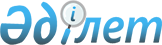 Об утверждении Единого тарифно-квалификационного справочника работ и профессий рабочих (выпуск 56)Приказ Министра труда и социальной защиты населения Республики Казахстан от 8 сентября 2020 года № 357. Зарегистрирован в Министерстве юстиции Республики Казахстан 14 сентября 2020 года № 21195
      В соответствии с подпунктом 16-1) статьи 16 Трудового кодекса Республики Казахстан от 23 ноября 2015 года ПРИКАЗЫВАЮ:
      1. Утвердить Единый тарифно-квалификационный справочник работ и профессий рабочих (выпуск 56) согласно приложению к настоящему приказу.
      2. Департаменту труда и социального партнҰрства Министерства труда и социальной защиты населения Республики Казахстан в установленном законодательством порядке обеспечить:
      1) государственную регистрацию настоящего приказа в Министерстве юстиции Республики Казахстан;
      2) размещение настоящего приказа на интернет-ресурсе Министерства труда и социальной защиты населения Республики Казахстан после его официального опубликования;
      3) в течение десяти рабочих дней после государственной регистрации настоящего приказа в Министерстве юстиции Республики Казахстан представление в Департамент юридической службы Министерства труда и социальной защиты населения Республики Казахстан сведений об исполнении мероприятий, предусмотренных подпунктами 1) и 2) настоящего пункта.
      3. Признать утратившим силу приказ Министра труда и социальной защиты населения Республики Казахстан от 24 декабря 2012 года № 494-ө-м "Об утверждении Единого тарифно-квалификационного справочника работ и профессий рабочих (выпуск 56)" (зарегистрирован в Реестре государственной регистрации нормативных правовых актов за № 8233, опубликован 5 октября 2013 года № 289 (27563) в газете "Казахстанская правда").
      4. Контроль за исполнением настоящего приказа возложить на первого вице-министра труда и социальной защиты населения Республики Казахстан Сарбасова А.А.
      5. Настоящий приказ вводится в действие по истечении десяти календарных дней после дня его первого официального опубликования.
      СОГЛАСОВАН
Министерство индустрии и
инфраструктурного развития
Республики Казахстан Единый тарифно-квалификационный справочник работ и профессий рабочих (выпуск 56) Глава 1. Введение
      1. Единый тарифно-квалификационный справочник работ и профессий рабочих (выпуск 56) (далее - ЕТКС (выпуск 56) содержит работы по производству наглядных пособий.
      2. ЕТКС (выпуск 56) разработан Министерством труда и социальной защиты населения Республики Казахстан.
      3. Тарифно-квалификационные характеристики применяются при тарификации работ и присвоении квалификационных разрядов рабочим в организациях независимо от формы их собственности и организационно-правовых форм, где имеются производства и виды работ, указанные в настоящем ЕТКС (выпуск 56). Глава 2. Тарифно-квалификационные характеристики профессий рабочих по разрядам на работы по производству наглядных пособий Параграф 1. Препаратор срезов по анатомии, 3 разряд
      4. Характеристика работ:
      изготовление простых и средней сложности срезов из нормальных органов человека под руководством препаратора более высокой квалификации;
      предварительное препарирование органов;
      приготовление фиксирующих растворов и фиксирование отпрепарированных органов;
      составление цветных масс.
      5. Должен знать:
      основные понятия по нормальной анатомии человека в пределах выполняемой работы;
      способы технологической обработки простых и средней сложности срезов;
      фиксирующие растворы и применяемый инструмент для обработки органов и срезов. Параграф 2. Препаратор срезов по анатомии, 4 разряд
      6. Характеристика работ:
      изготовление простых и средней сложности срезов из нормальных органов человека;
      инъецирование цветных масс в сосуды органов;
      изготовление специальными хирургическими ножами срезов определенной толщины из трупных органов;
      фиксирование в специальном химическом растворе изготовленных срезов;
      просушивание срезов фиксации при помощи марли и фильтровальной бумаги;
      восстановление естественной окраски тканей срезов в спиртовых растворах;
      вторичное просушивание срезов после восстановления окраски и передача для монтирования;
      частичное монтирование пластинчатых препаратов.
      7. Должен знать:
      технику препарирования органов и изготовление из них срезов;
      материалы, инструменты, употребляемые для препарирования и фиксации органов и срезов;
      номенклатуру изготовляемых препаратов;
      правила по безопасности и охране труда при работе с инфекционными материалами трупных органов; 
      способы инъецирования цветных масс в сосуды органов.
      8. Примеры работ:
      изготовление срезов и монтирование препаратов:
      1) кишка прямая;
      2) печень человека;
      3) почки с инъецированными сосудами;
      4) стенка желудка. Параграф 3. Препаратор срезов по анатомии, 5 разряд
      9. Характеристика работ:
      изготовление сложных срезов из нормальных органов человека, предварительное препарирование трупных органов человека, удаление ненужных тканей;
      приготовление менделеевской замазки согласно рецептуре технологии;
      изготовление рамок при помощи стеклянной пластинки, деревянных планок и менделеевской замазки;
      приготовление раствора агар-агара в соответствии с рецептурой технологии;
      подготовка срезов трупного органа для монтирования;
      закрепление срезов органа для монтирования;
      закрепление срезов органов внутрь рамки, придание им требуемого положения;
      заливка органов горячим раствором агар-агара до краев рамки;
      проверка на отсутствие трещин и пузырьков в растворе препарата (в среде агар-агара);
      заклеивание рамки второй стеклянной пластинкой;
      просушивание и заделывание торцовых сторон пластинчатых препаратов менделеевской замазкой;
      окончательное оформление пластинчатых препаратов;
      получение из морга трупных органов человека для изготовления сложных препаратов и проверка его качественности.
      10. Должен знать:
      анатомию человека в пределах выполняемой работы;
      способы инъецирования цветных масс в сосуды органов;
      концентрацию фиксирующих растворов;
      препарирование нормальных органов человека;
      составы фиксирующих растворов в соответствии с технологией;
      состав и свойства цветных масс, инъецируемых в сосуды органов человека, в соответствии с технологией;
      безопасность и охрану труда - защиты от трупного яда и инфекционных заболеваний от трупных органов;
      химические свойства и дозы фиксирующих растворов и их вредность;
      химические свойства химикатов и дозы, употребляемые для составления менделеевской замазки;
      химические свойства и дозы, употребляемые для составления смеси агар-агара, технику монтирования пластинчатых препаратов. 
      11. Примеры работ:
      изготовление срезов и монтирование препаратов:
      1) вены нижней конечности с клапанами;
      2) кишка слепая с червеобразным отростком;
      3) клапаны сердца (фронтальный срез);
      4) матка с придатками. Параграф 4. Препаратор срезов по анатомии, 6 разряд
      12. Характеристика работ:
      изготовление особо сложных срезов из нормальных и патологических органов человека;
      удаление ненужных тканей частей тела новорожденных и эмбрионов;
      изготовление после фиксации срезов из указанного анатомического трупного материала в соответствии с утвержденным эталоном и анатомическим атласом;
      восстановление естественной окраски тканей срезов трупных органов, эмбрионов и новорожденных;
      приготовление специального химического раствора по рецептуре для длительного хранения особо сложных и хрупких срезов;
      контроль монтировки анатомических срезов органов средней сложности и сложных;
      монтирование особо сложных и хрупких срезов;
      руководство работой препараторов низшей квалификации;
      получение из морга нормальных и паталогических отдельных трупных органов человека, новорожденных и эмбрионов совместно с врачом-патологоанатомом для приготовления особо сложных препаратов;
      проверка трупных органов и трупов на цельность и качественность (гнилостность), трупное разложение, порезы органов и отдельных сосудов.
      13. Должен знать:
      нормальную и патологическую анатомию человека;
      технику препарирования всех трупных органов человека, эмбрионов и новорожденных;
      составление всех растворов по рецептурам технологии и их применение;
      изготовление срезов всех видов и сложностей;
      технику изготовления пластинчатых препаратов.
      14. Примеры работ:
      изготовление срезов и монтирование препаратов:
      1) кровоизлияние в мозг;
      2) легкое с дыхательными путями;
      3) мозг головной, фронтальный срез через переднюю стенку;
      4) плод 7 месяцев;
      5) рак желудка;
      6) селезенка, малярийная пигментация;
      7) туберкулез легкого фиброзно-кавернозный;
      8) эмбрион человека. Параграф 5. Препаратор по анатомии, 2 разряд
      15. Характеристика работ:
      препарирование простых органов человека под руководством препаратора более высокой квалификации;
      первоначальная обработка и зачистка трупных органов человека для простых препаратов - из почек, кишок, гортани, мозга и сердца, подготовка анатомических цилиндров и стеклянных пластинок под препараты, резка этикеток, экспликаций и номерков, приготовление фиксирующих растворов и фиксирование отпрепарированных органов;
      подготовка инструментов и вспомогательных материалов, необходимых для препарирования.
      16. Должен знать:
      приҰмы препарирования простых органов человека;
      внешние признаки и названия основных органов человека;
      номенклатуру изготовляемых препаратов;
      размеры анатомических цилиндров стеклянных пластинок;
      наименование и назначение хирургических инструментов и оборудования, применяемых при препарировании;
      наименования и способы приготовления фиксирующих и консервирующих растворов. Параграф 6. Препаратор по анатомии, 3 разряд
      17. Характеристика работ:
      препарирование простых органов человека для невскрытых тотальных препаратов;
      расправление органов, их фиксация.
      18. Должен знать:
      технику препарирования и расправления простых органов;
      строение органов в пределах выполняемой работы;
      материалы и инструменты, употребляемые при препарировании.
      19. Примеры работ:
      1) мозг головной человека - зачистка полушарий;
      2) почка, сердце человека - удаление ненужных тканей. Параграф 7. Препаратор по анатомии, 4 разряд
      20. Характеристика работ:
      препарирование средней сложности органов человека для показа нервной, артериальной, венозной и лимфатической систем;
      удаление ненужных тканей с органов, поперечный и продольный разрезы, вскрытие внутренних органов в зависимости от назначения учебного пособия;
      расправление отпрепарированных органов средней сложности на доске и придание им требуемого положения с помощью инструментов и тампонов;
      зачистка органов после фиксации;
      инъецирование цветных масс в сосуды органов для показа артериальной и венозной систем под руководством препаратора более высокой квалификации;
      вторичная детальная зачистка перед демонтированием.
      21. Должен знать:
      технику препарирования органов средней сложности;
      анатомию человека в пределах выполняемой работы;
      расправление, химические свойства и дозы фиксирующих растворов, их вредность и концентрацию;
      состав и свойства цветных масс, инъецируемых в сосуды органов человека;
      правила защиты от возможности заражения трупным ядом.
      22. Примеры работ:
      препарирование:
      1) артерия легочная;
      2) мозг головной, сердце человека;
      3) сердце.  Параграф 8. Препаратор по анатомии, 5 разряд
      23. Характеристика работ: 
      препарирование сложных органов с показом артериальной и венозной систем, желез внутренних секреций, вскрытых мужских и женских мочеполовых органов, нервных сплетений;
      препарирование трупов;
      инъецирование кровеносной системы;
      изготовление препаратов по специальным заказам;
      руководство работой препаратов более низкой квалификации.
      24. Должен знать:
      технику препарирования и расправления сложных органов;
      анатомию в пределах выполняемых работ;
      технику вскрытия трупов;
      препарирование всех органов;
      состав и свойства инъецируемых масс;
      способы инъецирования.
      25. Примеры работ:
      препарирование:
      1) влагалище, матка, маточные трубы и яичники;
      2) кишка двенадцатиперстная с поджелудочной железой;
      3) труп взрослого человека. Параграф 9. Препаратор по анатомии, 6 разряд
      26. Характеристика работ:
      препарирование особо сложных нормальных и патологических органов и систем взрослого человека, новорожденных и эмбрионов;
      инъецирование растворами с красителями лимфатической системы;
      показ пораженных участков в патологических органах в зависимости от заболевания;
      восстановление естественной окраски патологических органов;
      изготовление сдвоенных препаратов: монтирование нормальных и патологических органов на стеклянные пластинки для сопоставления;
      получение из морга совместно с врачом-патологоанатомом патологических трупных органов человека, новорожденных и эмбрионов для изготовления препаратов;
      сортирование патологических органов по видам заболеваний.
      27. Должен знать:
      технику препарирования и расправления особо сложных и патологических органов:
      нормальную и патологическую анатомию человека и его отдельных органов;
      отличие нормального органа от патологического;
      технологию монтировки препаратов по патологической анатомии, а также сдвоенных (патология и нормальная);
      правила обращения с заразными и особо заразными органами.
      28. Примеры работ:
      1) матки – рак;
      2) сердце – полипозно-язвенный эндокрит;
      3) труп новорожденного. Параграф 10. Обрезчик анатомического материала, 4 разряд
      29. Характеристика работ:
      обрезка трупов крупных птиц со срезкой толщи мышц без нарушения естественных связок и хрящей;
      вскрытие брюшной полости и удаление внутренних органов без нарушения целостности скелета;
      просверливание конечностей на станке и промывка их водой под давлением для удаления костного мозга.
      30. Должен знать:
      анатомию крупных птиц в объеме выполняемых работ;
      технику обрезки и вскрытия трупов крупных птиц;
      назначение инструментов и оборудования, применяемых при работе;
      правила обращения с трупным материалом и меры профилактики от заражения трупным ядом.
      31. Примеры работ:
      куры, гуси, утки - обрезка трупов. Параграф 11. Обрезчик анатомического материала, 5 разряд
      32. Характеристика работ:
      обрезка трупов мелких птиц и других мелких животных с сохранением целостности скелета и без нарушения естественных связок;
      умерщвление животных хлороформом;
      снятие шкурки для ее дальнейшего использования без повреждения фаланг пальцев, хвостовых позвонков и остистых отростков.
      33. Должен знать:
      анатомию (зоотомию) обрабатываемых животных;
      технику вскрытия разных классов позвоночных;
      правила обращения с хлороформом и профилактику против инфекций от трупов животных.
      34. Примеры работ:
      1) голуби - обрезка трупов;
      2) кошки, крысы, кролики, свинки морские - снятие шкурок, обрезка трупов;
      3) шкурки - расправление на правилках. Параграф 12. Обрезчик анатомического материала, 6 разряд
      35. Характеристика работ:
      обрезка и расчленение трупов человека и крупных животных, отделение головы, верхних и нижних конечностей, вскрытие брюшной полости и удаление внутренних органов;
      обрезка мышц с костей, удаление из черепа головного мозга без повреждения внутренней полости, промывание черепа, отделение от связок крупных и мелких костей и детальное их препарирование от остатков тканей с сохранением всех косточек скелета и без повреждения хрящей грудины;
      обрезание трупов эмбрионов 7-8 месяцев и новорожденных человека с сохранением всех связок и без повреждения мягких костей;
      умерщвление животных, снятие с них шкуры без повреждения, расправление и обработка шкур;
      установление в процессе обрезки патологических изменений и физических нарушений костей трупа;
      кремирование трупных останков.
      36. Должен знать:
      строение скелета человека, эмбрионов и крупных животных;
      правила вскрытия трупов, их расчленения, обрезки и препарирования;
      патологические изменения костей;
      назначение оборудования и инструментов, предназначенных для обрезки и препарирования;
      правила обращения с трупным материалом;
      технику наливки в трупы консервирующих средств;
      состав дезинфицирующих материалов и применяемых ядохимикатов;
      обрезку и препарирование животных по специальным заказам зоомузеев и институтов.
      37. Примеры работ:
      обрезка и препарирование трупов:
      1) коровы;
      2) лошади;
      3) собаки. Параграф 13. Отборщик анатомического материала, 4 разряд
      38. Характеристика работ:
      отбор и препарирование в моргах и больницах требуемых нормальных и патологических органов человека;
      прием от врачей больниц и моргов отпрепарированных органов человека;
      фиксирование, доставка и передача по назначению;
      прием от мединститутов и больниц трупных останков и их кремация;
      получение на бойнях трупов и отдельного костяка крупных животных и передача их в производство.
      39. Должен знать:
      технику вскрытия трупов и препарирования отдельных органов по нормальной и патологической анатомии человека в пределах выполняемой работы;
       технику наливки трупов и фиксирования отдельных органов;
       приготовление фиксирующих растворов;
       правила и инструкции получения трупов и органов в больницах и моргах. Параграф 14. Отборщик анатомического материала, 5 разряд
      40. Характеристика работ:
      отбор и препарирование в моргах и больницах нормальных и патологических трупов человека;
      расчленение трупа на верхние и нижние конечности, голову, грудной и поясничный отделы;
      фиксирование трупов и внутренних органов;
      доставка трупов и его расчлененных частей по назначению.
      41. Должен знать:
      технику вскрытия трупов и расчленения;
      анатомию человека в пределах выполняемой работы;
      концентрации растворов для фиксации;
      правила обращения с заразными и особо заразными органами;
      материалы, инструменты, употребляемые для расчленения трупов:;
      безопасность и охрану труда - защиты от трупного яда и инфекционных заболеваний от трупных органов. Параграф 15. Приемщик биологических материалов, 3 разряд
      42. Характеристика работ:
      прием и отбор натуральных объектов животных, растений, окаменелостей, геологических образцов, используемых для изготовления наглядных пособий;
      уход и кормление, соблюдение режима содержания животных;
      умерщвление их перед препарированием;
      отбор упаковочного материала и упаковка объектов с учетом особенностей транспортировки;
      транспортировка объектов;
      первичная обработка принятых объектов, наливка в органы консервирующего раствора;
      укладка объектов на хранение и уход за ними в период хранения (периодическая смена фиксирующих жидкостей, дезинсекция, предохранение от плесени и грызунов);
      подбор объектов по темам пособий и выдача их в производство;
      ведение учета объектов.
      43. Должен знать:
      ассортимент натуральных объектов, используемых для изготовления наглядных пособий; 
      научные названия, особенности строения и отличительные признаки принимаемых объектов;
      требования к качеству объектов;
       приемы и способы первичной обработки и составление фиксирующих жидкостей;
       правила обращения и меры защиты при работе с трупным материалом и живыми животными;
       рационы кормления, содержания и способы транспортировки животных;
       правила приема, хранения, выдачи и учета объектов. Параграф 16. Приемщик биологических материалов, 4 разряд
      44. Характеристика работ:
      прием и обработка натуральных объектов животных, растений, окаменелостей, геологических образцов, используемых для изготовления наглядных пособий;
      укладка их на хранение и уход за ними в период хранения;
      препарирование свежих и фиксированных объектов;
      приготовление фиксирующих жидкостей с использованием реактивов и сильных ядов;
      отбор материалов под микроскопом;
      подбор объектов по темам пособий и выдача их в производство;
      ведение учета объектов.
      45. Должен знать:
      приемы и способы первичной обработки объектов и составление фиксирующих жидкостей;
       правила обращения с наркотиками и ядами;
       приемы и способы препарирования объектов под микроскопом;
       правила обращения с ядовитыми животными и приемы оказания первой помощи при укусе ими;
       анатомическое строение объектов и эмбриологическое развитие по стадиям. Параграф 17. Приемщик биологических материалов, 5 разряд
      46. Характеристика работ:
      прием, обработка и вычленение из принятых зараженных животных пораженных внутренних органов и тканей, препарирование этих органов с выделением паразитов, вскрытие отдельных видов гельминтов, фиксация их.
      47. Должен знать:
      способы препарирования пораженных органов, вычленения паразитов;
      составление сложных фиксаторов и правила пользования ими. Параграф 18. Препаратор биологических объектов, 1 разряд
      48. Характеристика работ:
      препарирование простых биологических объектов под руководством препаратора более высокой квалификации.
      49. Должен знать:
      правила накола и наклейки насекомых;
      приемы работ и необходимый инструмент. Параграф 19. Препаратор биологических объектов, 2 разряд
      50. Характеристика работ:
      препарирование простых биологических объектов, резка на образцы и препарирование финозного мяса и желудка жвачного животного;
      составление фиксирующих растворов и фиксация объектов;
      размачивание и наколка на энтомологические булавки насекомых.
      51. Должен знать:
      приемы и способы препарирования и фиксации простых биологических объектов;
       названия и особенности строения препарируемых простых объектов;
       назначение материалов, приспособлений и инструментов, необходимых для работы;
       правила составления фиксирующих растворов;
       технологию изготовления сухих биологических коллекций.
      52. Примеры работ:
      1) бронзовки – наколка;
      2) звезды морские – препарирование;
      3) улитки – препарирование;
      4) цветы и корни растений – препарирование. Параграф 20. Препаратор биологических объектов, 3 разряд
      53. Характеристика работ:
      препарирование биологических объектов средней сложности, расправление органов, набивка их на доски, придание органам требуемого положения;
      расправление насекомых;
      вскрытие яиц и извлечение из них зародышей последних стадий развития;
      фиксация отпрепарированных объектов.
      54. Должен знать:
      приемы и способы препарирования и фиксации объектов средней сложности;
      названия и особенности строения препарируемых объектов средней сложности;
      технические требования к препарируемым объектам;
      материалы, инструменты, приспособления для работ;
      правила обращения с острорежущими инструментами и наркотиками, способы их хранения;
      приемы и способы работ.
      55. Примеры работ:
      1) зародыши курицы с 12 дня развития – препарирование;
      2) капустница, крапивница, моль яблоневая, пилильщик рапсовый - расправление. Параграф 21. Препаратор биологических объектов, 4 разряд
      56. Характеристика работ:
      препарирование сложных биологических объектов в целом с показом внутренней организации органов дыхания и пищеварения, мочеполовой системы.
      замаривание, вскрытие и простое препарирование животных;
      изъятие нужных органов: сердце, почки, мозг, их препарирование и расправление на досках для фиксации;
      детальная зачистка биоматериала после фиксации;
      вскрытие яиц и извлечение из них зародышей ранних стадий развития;
      уплотнение зародышей в растворе с сулемой и удаление ее после уплотнения с помощью йода.
      57. Должен знать:
      приемы и способы препарирования сложных объектов;
      анатомию и стадии развития препарируемых животных, их внутреннее строение;
       технику умерщвления, вскрытия и препарирования животных;
       рецептуру фиксирующих растворов.
      58. Примеры работ:
      препарирование:
      1) глаз быка;
      2) зародыши курицы до 12 дня развития;
      3) органы дыхания и пищеварения рыбы, крысы;
      4) почка и надпочечник собаки и кошки;
      5) расчленение жука;
      6) система мочеполовая ужа;
      7) строение внутреннее речного рака, лягушки.  Параграф 22. Препаратор биологических объектов, 5 разряд
      59. Характеристика работ:
      препарирование особо сложных биологических объектов (животных), выделение кровеносной системы, желез внутренней секреции и другое;
      замаривание ядовитых животных;
      составление растворов с красителями для инъекцирования органов животных;
      инъекцирование различных систем и органов животных, фиксация отпрепарированных объектов и окончательная препаровка после фиксации;
      изготовление уникальных препаратов по специальным заказам институтов;
      руководство работой препаратов более низкой квалификации.
      60. Должен знать:
      приемы препарирования особо сложных объектов;
      названия и особенности строения и развития препарируемых животных;
      технические требования к препаратам;
      материалы, инструменты и приспособления для работ;
      пользование лупами и микроскопами;
      правила обращения с ядовитыми животными, наркотиками и ядами;
      составление растворов для инъекцирования и фиксации;
      приемы и способы работ;
      приемы оказания первой помощи при укусе ядовитыми животными.
      61. Примеры работ: 
      препарирование:
      1) гадюки;
      2) железы внутренней, секреции собаки, кошки;
      3) система артериальная лягушки, ящерицы, птицы, крысы, рыбы, ужа, виноградной улитки;
      4) система венозная рыбы, птицы;
      5) система мочеполовая рыбы, птицы, крысы, кожи, лягушки.  Параграф 23. Заготовитель блоков по ботанике, 4 разряд
      62. Характеристика работ:
      заготовка и изготовление блоков по ботанике с фиксацией, обезвоживанием, пропитыванием целлоидином и парафином растений с грубой тканью, отбор и обработка ботанического материала перед заливкой;
      составление фиксаторов по рецептам;
      контроль под микроскопом пробных срезов с изготовленных блоков.
      63. Должен знать:
      основные сведения по органической и неорганической химии и анатомии растений в объеме необходимом для выполнения работ;
       способ приготовления растворов целлоидина, изготовления целлоидиновых и парафиновых блоков, монтировку препаратов;
       состав и химические свойства применяемых реактивов и фиксаторов;
       устройство препаровальной лупы, микроскопа, термостата;
       правила работы с вредными и ядовитыми реактивами.
      64. Примеры работ:
      зерна пшеницы - изготовление блока. Параграф 24. Заготовитель блоков по ботанике, 5 разряд
      65. Характеристика работ:
      заготовка и изготовление блоков по ботанике с обработкой и фиксацией растений с нежной тканью;
      мацерация прядильных растений и кусочков древесины;
      выполнение экспериментальных работ по обработке ботанического материала;
      выбор и составление фиксаторов в зависимости от объекта обрабатываемого материала;
      изготовление пробных препаратов с готовых блоков;
      изготовление препаратов по заказам.
      66. Должен знать:
      микроскопическое строение обрабатываемых растений; 
      технику резки парафиновых и целлоидиновых блоков на микротоме, микроскопирования; 
      устройство микротома.
      67. Примеры работ:
      1) антеридии маршанции - изготовление блоков;
      2) вошерии - фиксация, обработка. Параграф 25. Заготовитель геологических образцов, 4 разряд
      68. Характеристика работ:
      заготовка и изготовление простых и средней сложности геологических образцов из натурального сырья;
      раскол вручную кусков минералов и горных пород;
      препарирование окаменелостей;
      приклейка отвалившихся частей специальным клеем.
      69. Должен знать:
      состав и названия геологических и палеонтологических коллекций;
      технические требования, предъявляемые к помещаемым в них образцам;
      научные названия, особенности строения и физико-химические свойства минералов и горных пород, входящих в коллекции;
      названия препарируемых объектов;
      особенности их строения;
      применяемые приспособления и инструменты и пользование ими;
      приемы и способы изготовления образцов;
      правила ведения работы с минералами.
      70. Примеры работ:
      1) минералы: бокситы, железные руды, кальцит, каменные угли, кварц, опал, полевой шпат - заготовка и изготовление образцов;
      2) отпечатки растений – препарирование;
      3) породы горные: горючий сланец, гранит, известняки, мрамор - заготовка и изготовление образцов;
      4) раковины моллюсков – препарирование. Параграф 26. Заготовитель геологических образцов, 5 разряд
      71. Характеристика работ:
      заготовка и изготовление сложных геологических образцов из натурального сырья, раскол вручную и пневматическим молотом кусков минералов и горных пород с выявлением на поверхности излома особенностей их строения;
      резка, шлифовка и полировка образцов минералов и горных пород;
      изготовление шлифов;
      обработка ценных кристаллов, полудрагоценных и драгоценных камней для учебных целей;
      препарирование хрупких, мелких объектов под лупой и микроскопом;
      изготовление срезов окаменелостей.
      72. Должен знать:
      правила обработки минералов и окаменелостей для наглядных пособий;
      методы и приемы определения минералов;
      устройство пневматического молота и шлифовального станка;
      правила пользования ими, технологию изготовления шлифов и полированных образцов.
      73. Примеры работ: 
      1) аммониты – препарирование;
      минералы:
      2) авгит, берилл, киноварь, корунд, кристаллы серы и породе, малахит, наждак, топаз и так далее - заготовка и изготовление образцов;
      породы горные:
      3) габбро, диабаз, лабрадорит, порфирит, яшма-заготовка и изготовление образцов;
      4) трилобиты – препарирование. Параграф 27. Заготовитель блоков по гистологии, цитологии, эмбриологии, 4 разряд
      74. Характеристика работ:
      заготовка и изготовление простых и средней сложности блоков по гистологии, цитологии, эмбриологии, патологии, наркотизировании, вскрытие животных;
      подготовка посуды для фиксации тонких цитологических структур и серебрения элементов нервной ткани;
      подготовка инструмента для вскрытия животных;
      приготовление растворов целлоидина;
      подготовка слюды для мазков крови, костного мозга и пленочных препаратов;
      резка на микротоме несложно режущихся целлоидиновых блоков на срезы;
      монтирование в разные среды пробных препаратов.
      75. Должен знать:
      основные сведения по органической и неорганической химии и анатомии препарируемых животных;
      способы наркотизирования и вскрытия животных;
      технику приготовления, резки на микротоме, микроскопирования;
      устройство микроскопа, микротома, термостата, препаровальной лупы;
      правила работы с вредными и ядовитыми реактивами.
      76. Примеры работ:
      1) клетки пигментные головастика - обработка (цитология);
      2) пуповина человека - обработка (эмбриология);
      3) ткань жировая - обработка брыжжейки кошки (гистология). Параграф 28. Заготовитель блоков по гистологии, цитологии, эмбриологии, 5 разряд
      77. Характеристика работ:
      заготовка и изготовление сложных блоков по гистологии, цитологии, эмбриологии, тонкое препарирование и фиксация органов и тканей человека и животных, а также эмбриологического материала с максимальным сохранением целостности гистологических и цитологических структур, препарирование совместно с врачами-патологами органов и тканей человека, взятых на границе нормы и патологических отклонений;
      обезвоживание фиксированных объектов и заливка их в целлоидин или парафин для приготовления блоков;
      резка сложно режущихся блоков и окраска срезов пробных препаратов;
      прижизненное окрашивание тканей путем инъекции животным витальных красок;
      приготовление и фиксация пленочных препаратов и мазков.
      78. Должен знать:
      основы гистологии, цитологии, эмбриологии, патологии человека и препарируемых животных в объеме, необходимом для выполняемых работ;
      микротехнику изготовления блоков и препаратов;
      состав и химические свойства применяемых фиксаторов, химических реактивов и красителей;
      методику окрашивания гистологических препаратов;
      устройство автомата для обработки гистологического материала.
      79. Примеры работ:
      1) аллантоис курицы - обработка, фиксация, окраска (эмбриология);
      2) мышцы гладкие мочевого пузыря собаки - обработка, фиксация (гистология);
      3) печень аксолотля (хондриосомы) - обработка (цитология). Параграф 29. Заготовитель блоков по гистологии, цитологии, эмбриологии, 6 разряд
      80. Характеристика работ:
      заготовка и изготовление особо сложных блоков по гистологии и эмбриологии;
      выполнение экспериментальных работ по тонкому, особо сложному препарированию органов человека и животных и эмбриологического материала;
      модифицирование рекомендуемых гистологической техникой методов для специфических условий массового производства;
      выбор и составление фиксаторов для выявления нервной ткани и цитологических структур и фиксации кусочков разных тканей и органов;
      изготовление пробных препаратов по гистологии, цитологии, эмбриологии, патологии с готовых блоков;
      контроль под микроскопом пробных препаратов перед передачей их в массовое производство;
      изготовление уникальных препаратов по отдельным заданиям и на экспорт.
      81. Должен знать:
      анатомию и гистологическое строение органов и тканей человека и препарируемых животных в объеме, необходимом для выполнения работ.
      82. Примеры работ:
      1) аппарат гольджи - обработка, фиксация, окраска гипофиза кролика (цитология);
      2) икринки развивающихся амфибий - обработка (эмбриология);
      3) патологические органы;
      4) ткань нервная - вычленение и окраска (гистология). Параграф 30. Оклейщик глобусов, 2 разряд
      83. Характеристика работ:
      оклейка однотипных глобусов под руководством оклейщика более высокой квалификации;
      приготовление клея;
      подготовка шаров и сегментов карт для оклейки;
      резка сегментов вручную.
      84. Должен знать:
      рецептуру приготовления клея; 
      применяемые приспособления и инструменты и правила пользования ими. Параграф 31. Оклейщик глобусов, 3 разряд
      85. Характеристика работ:
      оклейка однотипных глобусов;
      наклейка карт.
      86. Должен знать:
      приемы оклейки и растягивания сегментов карт по сферической поверхности с учетом совмещения линий и названий на соприкасающихся сегментах и полюсах. Параграф 32. Оклейщик глобусов, 4 разряд
      87. Характеристика работ:
      оклейка разнотипных глобусов, а также глобусов, используемых в комплексе с приборами, выставочных импортных в спецназначения;
      руководство работой оклейщиков более низкой квалификации.
      88. Должен знать:
      приемы оклейки разнотипных глобусов;
      требования к качеству и технологию оклейки всех видов глобусов;
      технические условия на изготовление глобусов. Параграф 33. Лакировщик глобусов, 2 разряд
      89. Характеристика работ:
      лакировка лаком с предварительной грунтовкой глобусов вручную;
      приготовление лака необходимой конструкции и вязкости.
      90. Должен знать:
      приемы и способы грунтовки лакировки;
      рецептуру и способы составления грунтовки;
      применяемые материалы и качественные требования к ним;
      правила хранения растворителей. Параграф 34. Раскрасчик диапозитивов и фотоотпечатков, 1 разряд
      91. Характеристика работ:
      раскраска диапозитивов и фотоотпечатков с применением 1-2 красок под руководством раскрасчика более высокой квалификации;
      подготовка диапозитивов для окраски;
      подбор красок требуемой тональности;
      обводка несложного контура без полутонов и детализирования;
      техническая ретушь точек, царапин.
      92. Должен знать:
      основные принципы изготовления диапозитивов и фотоотпечатков;
      разведение анилиновых красителей;
      виды кистей, применяемых при раскраске фотоэмульсионных материалов. Параграф 35. Раскрасчик диапозитивов и фотоотпечатков, 2 разряд
      93. Характеристика работ:
      раскраска диапозитивов и фотоотпечатков с применением 1-2 красок;
      раскраска деталей, имеющих сложную конфигурацию контуров, с использованием атласа и образца натуры, с применением лупы, мелких деталей.
      94. Должен знать:
      технику окраски диапозитивов 1-2 красками;
      составление шкалы красок;
      приемы рисования объемных и разнотонных предметов;
      требования, предъявляемые к наглядным диапозитивам;
      условия наличия четкости изображения и цвета при проекции на экран. Параграф 36. Раскрасчик диапозитивов и фотоотпечатков, 3 разряд
      95. Характеристика работ:
      раскраска диапозитивов и фотоотпечатков с применением 3-4 красок и полутонов на имеющуюся сложную конфигурацию в диапозитиве;
      нанесение типовых красок.
      96. Должен знать:
      технику окраски диапозитивов 3-4 красками;
      основные понятия по цветоведению;
      проведение и закрепление окрашенного поля после окраски;
      технические требования к краскам, красителям и растворителям;
      анатомию в пределах выполняемой работы. Параграф 37. Раскрасчик диапозитивов и фотоотпечатков, 4 разряд
      97. Характеристика работ:
      раскраска диапозитивов и фотоотпечатков с применением пяти-шести красок и полутонов;
      наложение красок;
      составление фона для выявления мелких и микроскопических деталей;
      дорисовка деталей по рекомендованным источникам;
      раскраска клинических данных о заболеваниях, опухоли, язвы, ранение холодным и огнестрельным оружием.
      98. Должен знать:
      основы патологии; 
      основные свойства анилиновых красителей;
      технику окраски диапозитивов 5-6 красками. Параграф 38. Раскрасчик диапозитивов и фотоотпечатков, 5 разряд
      99. Характеристика работ:
      раскраска диапозитивов и фотоотпечатков с применением более шести красок;
      художественная раскраска портретов;
      прорисовка и раскраска отдельных деталей при полном отсутствии контуров на эмульсионном покрове;
      раскраска первых образцов диапозитивов и фотоотпечатков;
      руководство работой раскрасчиков более низкой квалификации.
      100. Должен знать:
      основы химии;
      технику многоцветного окрашивания диапозитивов;
      правила ретуши цветных диапозитивов и фотоотпечатков;
      требования, предъявляемые к эталонам раскрашенных позитивов. Параграф 39. Оформитель коллекций, 1 разряд
      101. Характеристика работ:
      подбор, комплектование и укладка небольших коллекций в коробки;
      наклейка этикеток и экспликаций на соответствующие препараты;
      подливка бальзама в препараты без подогрева;
      удаление избытка бальзама и глицерина-желатина, выступающего из-под покровного стекла;
      составление обезжиривающих растворов, промывка в них и протирка предметных и покровных стекол в соответствии с требованиями микроскопии;
      снятие покровных стекол с бракованных препаратов с последующей их отмывкой в растворителях.
      102. Должен знать:
      технику оформления небольших коллекций;
      содержание коллекции;
      наименования препаратов по внешнему виду;
      требования, предъявляемые к оформлению препаратов;
      технику подчистки и подливки препаратов;
      технику обезжиривания, промывки и хранения стекол;
      составы обезжиривающих растворов;
      приемы отделения покровных стекол от предметных без повреждения покровного стекла;
      правила растворения бальзама и глицерин-желатины;
      правила обращения с вредными химикатами. Параграф 40. Оформитель коллекций, 2 разряд
      103. Характеристика работ:
      подбор, комплектование и укладка больших коллекций, препаратов по специальным заказам высших учебных заведений и по заказам на экспорт;
      проверка наличия полного комплекта;
      комплектование и упаковка дорогостоящих и хрупких препаратов, требующих осторожной транспортировки;
      подливка бальзама в тотальные препараты с подогревом их.
      104. Должен знать:
      технику оформления больших коллекций;
      содержание коллекций по общей и частной гистологии, цитологии, эмбриологии, а также по анатомии и морфологии растений и микрозоологии;
      научные наименования всех препаратов, входящих в перечисленные коллекции;
      требования, предъявляемые к качеству подбираемых препаратов;
      правила комплектования, упаковки и транспортировки препаратов. Параграф 41. Формовщик форм для наглядных пособий, 1 разряд
      105. Характеристика работ:
      изготовление из гипса, желатины, формопласта простых форм, состоящих из 1-2 частей, для наглядных пособий под руководством формовщика более высокой квалификации;
      приготовление массы и отливка из нее жестких или мягких форм;
      изготовление ручным способом по образцу кожухов, каркасов, кроваток, матриц форм простых по конструкции;
      отливка гипсовых.
      106. Должен знать:
      технику изготовления простых форм, кожухов, матриц мягких форм для лепки и выдавливания из мастики;
      способы дубления форм и изготовления каркасов;
      названия материалов, прислоняемых при изготовлении масс для жестких и мягких форм. Параграф 42. Формовщик форм для наглядных пособий, 2 разряд
      107. Характеристика работ:
      изготовление из гипса, желатины, формопласта простых форм, состоящих из 1-2 частей, для наглядных пособий;
      приготовление массы и отливка из нее мягких или жестких форм;
      изготовление кожухов, каркасов, кроваток и других деталей форм цельных и разборных.
      108. Должен знать:
      технику изготовления простых форм, кожухов, кроваток, кусковых форм, каркасов, матриц мягких форм;
      физические свойства применяемых материалов: гипса, желатина, глицерина, формопласта, алюмо-калиевых квасцов;
      ингибиторы и катализаторы, применяемые для приготовления гипсо-клеевой массы.
      109. Примеры работ:
      изготовление форм:
      1) мозг головной;
      2) сердце, упрощенная разборная модель.  Параграф 43. Формовщик форм для наглядных пособий, 3 разряд
      110. Характеристика работ:
      изготовление из гипса, желатины, формопласта, металла, полимеризующихся масс средней сложности форм, состоящих из 3 частей, для наглядных пособий;
      детальная обработка в формах рельефов в точном соответствии с образцами моделей;
      подгонка кусковых форм разнообразных конфигураций;
      лепка или выдавливание из мастики пробных моделей.
      111. Должен знать:
      технику изготовления форм средней сложности;
      температурный режим плавления желатины, формопласта, металла.
      112. Примеры работ:
      изготовление форм:
      1) глаз человека;
      2) голова и шея;
      3) муляжи овощей и фруктов.  Параграф 44. Формовщик форм для наглядных пособий, 4 разряд
      113. Характеристика работ:
      изготовление из гипса, желатины, формопласта, металла, полимеризующихся масс сложных форм, состоящих из 4 частей, для наглядных пособий с большой детализацией рельефа;
      проработка в формах по указанным эталонам образцам;
      подгонка кусковых форм.
      114. Должен знать:
      технику изготовления сложных форм;
      анатомическое строение органов и систем человека в объеме выполняемых работ;
      порядок расчленения первообразцов для изготовления многокусковых форм.
      115. Примеры работ:
      изготовление форм:
      1) грибы;
      2) дольки легкого с кровеносными сосудами;
      3) наборы из двух моделей происхождения человека;
      4) скелеты человека;
      5) торс-разборная детализированная модель в натуральную величину. Параграф 45. Формовщик форм для наглядных пособий, 5 разряд
      116. Характеристика работ:
      изготовление из гипса, желатина, формопласта, металла, полимеризующихся масс особо сложных разъемных форм, состоящих из пяти и более частей, для наглядных пособий;
      подготовка моделей к формовке;
      проработка в форме анатомических и архитектурных рельефов по образцам;
      руководство формовщиками более низкой квалификации.
      117. Должен знать:
      технику изготовления особо сложных форм;
      правила подкрашивания форм в разные тона;
      порядок расчленения первообразцов для изготовления особо сложных кусковых форм;
      составление массы в процессе лепки и отливки.
      118. Примеры работ:
      изготовление форм:
      1) горная страна, обрыв, зародыши позвоночных;
      2) сердце человека, увеличенное в двадцать раз.  Параграф 46. Контролер наглядных пособий, 2 разряд
      119. Характеристика работ:
      контроль качества согласно техническим условиям сырья, полуфабрикатов и готовой продукции визуально или с применением простейших приборов под руководством контролера более высокой квалификаций;
      отбор проб;
      участие в разбраковке сырья, полуфабрикатов и готовой продукции по сортам или видам.
      120. Должен знать:
      правила приема и оформления партии продукции;
      правила отбора проб, взвешивания и маркировки. Параграф 47. Контролер наглядных пособий, 3 разряд
      121. Характеристика работ:
      контроль качества согласно техническим условиям сырья, полуфабрикатов и готовой продукции визуально или с применением простейших приборов;
      выдача заключения о соответствии качества продукции, тары и маркировки требованиям государственных стандартов и техническим условиям;
      разбраковка материалов и продукции по сортам или видам с занесением в карточку результатов контроля.
      122. Должен знать:
      требования, предъявляемые к сырью, полуфабрикатам и готовой продукции по обслуживаемой группе цехов;
      физико-химические свойства контролируемых материалов. Параграф 48. Контролер наглядных пособий, 4 разряд
      123. Характеристика работ:
      контроль качества согласно техническим условиям сырья, полуфабрикатов и готовой продукции с применением измерительных приборов, и лупы;
      ведение журнала контроля;
      оформление актов на некачественную продукцию;
      участие в рассмотрении претензий и рекламаций от потребителей.
      124. Должен знать:
      государственные стандарты и технические условия на сырье, полуфабрикаты и готовую продукцию по обслуживаемым цехам;
      технологию, инструкции о контроле и порядок оформления отгружаемых партий;
      методику проведения отборов. Параграф 49. Контролер наглядных пособий, 5 разряд
      125. Характеристика работ:
      контроль качества согласно техническим условиям сырья, полуфабрикатов и готовой продукции с использованием микроскопов малого увеличения и сложных измерительных приборов;
      незначительная реставрация отдельных ломких мелких объектов или замена отбракованных;
      руководство работой контролеров низшей квалификации.
      126. Должен знать:
      технологию производства наглядных пособий;
      виды брака и способы его устранения,
      соответствующие разделы гистологии, эмбриологии, зоологии, геологии и других наук в объеме номенклатуры выпускаемых пособий;
      устройство и принцип действия микроскопа.
      127. Примеры работ:
      контроль микропрепаратов:
      1) архегонии маршанции;
      2) атеросклеротический нефроцирроз;
      3) плацмодит малярийный;
      Контроль наборов по зоологии:
      4) вредители сада;
      5) вредители огорода;
      6) диапозитивы для кодоскопа. Параграф 50. Контролер наглядных пособий, 6 разряд
      128. Характеристика работ:
      контроль качества согласно техническим условиям на сырье, полуфабрикатов и готовой продукции с помощью микроскопов большого увеличения;
      определение и отбор стадий нормального развития (онтогенеза) ряда биологических объектов;
      контроль наглядных пособий по спецзаказам и на экспорт.
      129. Должен знать:
      цитологию, генетику, микробиологию, биологию индивидуального развития в объеме номенклатуры выпускаемых препаратов;
      технологию выявления тончайших цитологических структур;
      методику изготовления давленых препаратов по генетике для изучения митотических хромосом (кариотипов); 
      виды мутаций у дрозофил;
      технологию изготовления наглядных пособий и технические условия на экспортное исполнение.
      130. Примеры работ:
      выбор, определение и контроль препаратов:
      1) аскарида, веретено 2 деления созревания, пронуклеусы;
      2) цыпленок, хордальный вырост;
      контроль:
      3) аппарат Гольджи;
      4) карнотипы Креписа;
      5) палочка Фридлендера. Параграф 51. Модельщик наглядных пособий, 1 разряд
      131. Характеристика работ:
      изготовление простых моделей из папье-маше, мастики, пластических масс, лепка или выдавливание по готовым формам моделей, состоящих из двух-трех частей, под руководством модельщика более высокой квалификаций;
      смазка рабочих поверхностей форм;
      нанесение на форму клее-гипсовой массы;
      раскатывание мастики и закладка ее в формы;
      проклейка модели послойно бумагой;
      участие в приготовлении одноколерных пластических масс и закладывание их в формы;
      сборка и склейка частей моделей;
      снятие и заделка швов на местах склейки;
      устранение дефектов отливки с поверхности изделия;
      ошкуривание моделей вручную;
      обработка моделей на различных станках и приспособлениях.
      132. Должен знать:
      наименование материалов, применяемых для изготовления моделей;
      приемы сглаживания заделки швов и зачистки поверхности моделей. Параграф 52. Модельщик наглядных пособий, 2 разряд
      133. Характеристика работ:
      изготовление простых моделей из папье-маше, мастики, пластических масс, лепка или выдавливание по готовым формам моделей, состоящих из двух – трех частей;
      приготовление одноколерных пластических масс и закладывание их в формы;
      сборка и склейка частей моделей;
      снятие и заделка швов на местах склейки;
      устранение дефектов отливки с поверхности изделия;
      окуривание моделей вручную;
      обработка моделей на различных станках и приспособлениях;
      приготовление лака и клея;
      покрытие моделей лаком.
      134. Должен знать:
      приемы изготовления простых моделей;
      назначение применяемых материалов, инструментов;
      наименование изготовляемых пособий;
      технику лепки, выдавливания, отливки простых моделей;
      проклейку моделей бумагой;
      правила по безопасности и охране труда при работе с вредными веществами.
      135. Примеры работ:
      изготовление моделей из папье-маше и мастики:
      1) головки солитеров;
      2) сегменты легких человека;
      3) топография кисти. Параграф 53. Модельщик наглядных пособий, 3 разряд
      136. Характеристика работ:
      изготовление моделей средней сложности из папье-маше, мастики, пластических масс, лепка и выдавливание из мастики и папье-маше по готовым формам моделей, состоящих из 4-6 частей;
      составление колеров пластических масс двух тонов с поочередным закладыванием их в формы;
      установка в модели несложной арматуры и фурнитуры;
      сборка и склеивание частей моделей;
      приготовление мастики, левкаса и клейстера по заданной рецептуре.
      137. Должен знать:
      приемы изготовления моделей средней сложности;
      температурный режим клее-гипсовой массы и мастики;
      технику заливки пластмассы в формы;
      способы наведения рельефов на моделях;
      рецептуру составления пластмасс двух тонов;
      последовательность сборки и разборки кусковых форм;
      комплектовку и сборку разборных моделей, порядок их закрепления.
      138. Примеры работ:
      изготовление моделей:
      1) железы внутренней секреции;
      2) мозг головной человека;
      3) мышцы мимические;
      4) сустав коленный. Параграф 54. Модельщик наглядных пособий, 4 разряд
      139. Характеристика работ:
      изготовление сложных моделей из папье-маше, мастики, пластических масс, латекса, воска, парафина, церезина;
      лепка и выдавливание по готовым формам моделей, состоящих из 7-8 частей;
      составление колеров пластических масс свыше 2 тонов с поочередным закладыванием в формы;
      приготовление компонентов для латексной смеси;
      приготовление массы из воска, парафина, церезина и красящих веществ, монтирование костной основы и прикрепление к ней отдельных мышц, сосудов и органов из восковой массы;
      подготовка, склеивание и подгонка деталей;
      сборка и закрепление моделей;
      устранение неточностей рельефа в моделях;
      нанесение навесных сосудов и нервов;
      дозирование материалов для приготовления мастики, левкаса, клейстера.
      наблюдение за ведением процесса приготовления масс и определение их готовности.
      140. Должен знать:
      приемы изготовления сложных моделей;
      рецептуру составления дисперсий, эмульсий и паст для латексной смеси;
      рецептуру составления восковой массы;
      способы вязки и скрепления костей для основы препарата;
      химические и физические свойства применяемых материалов;
      приемы сборки моделей и системы замков сборных деталей;
      технику закатки мастики;
      анатомическое строение органов человека в объеме выполняемой работы.
      141. Примеры работ:
      изготовление моделей:
      1) вкладыши к фантому для внутривенных вливаний;
      2) органы дыхания и средостения;
      3) сердце, разборная детализированная модель;
      4) столб позвоночный;
      5) топография легких новорожденного. Параграф 55. Модельщик наглядных пособий, 5 разряд
      142. Характеристика работ:
      изготовление особо сложных моделей из папье-маше, мастики, пластических масс, латекса, воска, парафина, церезина;
      лепка, выдавливание и отливка многокусковых детализированных моделей с особо сложным глубоким рельефом;
      нанесение латексной пленки и полная сборка моделей-фантомов;
      вскрытие натуральной кости для показа губчатого вещества или имитация губчатого вещества на искусственной кости;
      установка сложной арматуры и фурнитуры;
      склеивание и подгонка разборных деталей с совмещением сложных рельефов;
      скульптурная отделка моделей под художественную разрисовку;
      регулирование температурного режима в термостатах, сушильных шкафах;
      руководство работой модельщиков более низкой квалификации.
      143. Должен знать:
      приемы и способы изготовления особо сложных многокусковых детализированных моделей и их конструктивные особенности;
      рецептуру и технологический режим применяемых масс;
      технику сборки моделей;
      изготовление замков сборных деталей особо сложных моделей и скульптурной их обработки;
      специфические особенности применяемых материалов.
      144. Примеры работ:
      изготовление моделей:
      1) вены губчатого вещества;
      2) основание черепа, внутреннее и наружное;
      3) топография нижней конечности;
      4) торс, разборная детализированная модель. Параграф 56. Модельщик наглядных пособий, 6 разряд
      145. Характеристика работ:
      изготовление и восстановление из папье-маше, мастики, пластических масс, латекса, воска первообразцов - эталонов особо сложных анатомических моделей с детальной их проработкой по атласу анатомии, натуральным препаратам и при консультации ученых;
      отливка особо сложных многокусковых уникальных моделей по специальным заказам и на экспорт;
      разметка и расчленение образца модели;
      составление рабочих эскизов к новым моделям.
      146. Должен знать:
      анатомическое строение тканей, органов и системы человека в объеме выполняемой работы; 
      химические и физические свойства применяемых материалов;
      приемы расчленения моделей на части;
      технику лепки, выдавливания и отливки сложных анатомических моделей;
      скульптурную их обработку. Параграф 57. Монтировщик сухих биологических объектов, 1 разряд
      147. Характеристика работ:
      монтирование коллекций и препаратов с одним - двумя объектами под руководством монтировщика более высокой квалификации.
      148. Должен знать:
      названия монтируемых объектов;
      инструменты и приспособления, необходимые для работы, правила пользования ими. Параграф 58. Монтировщик сухих биологических объектов, 2 разряд
      149. Характеристика работ:
      монтирование коллекций и препаратов с одним - двумя объектами;
      подбор биологических объектов, отвечающих теме и техническим условиям;
      подбор гербарных листов с растениями и комплектование из них гербариев на заданную тему;
      комплектование биологических коллекций.
      150. Должен знать:
      приемы и способы монтирования и комплектования препаратов с одним - двумя объектами;
      содержание и назначение изготовляемых коллекций, препаратов или гербариев;
      требования, предъявляемые к размещению объектов;
      особенности строения и развития объектов;
      необходимые для работы материалы. Параграф 59. Монтировщик сухих биологических объектов, 3 разряд
      151. Характеристика работ:
      монтирование и комплектование коллекций, препаратов или гербариев с количеством объектов более двух;
      монтирование объектов с имитацией среды обитания растения или животного;
      подбор материалов, необходимых для имитации среды обитания;
      руководство работой монтировщиков низшей квалификации.
      152. Должен знать:
      содержание и назначение изготовляемых коллекций препаратов и гербариев;
      наименования монтируемых объектов, особенности строения их;
      необходимые для работы материалы, инструменты и пользование ими. Параграф 60. Комплектовщик сухих зоопрепаратов, 4 разряд
      153. Характеристика работ:
      комплектование сухих зоопрепаратов;
      подбор засушенных животных, растений, коробок, плакатов, этикеток и иных материалов, необходимых для изготовления коллекций и сухих зоопрепаратов на заданную тему;
      раскладка подобранных материалов в коробки для их монтирования.
      154. Должен знать:
      содержание и название энтомологических коллекций и сухих зоопрепаратов;
      требования к качеству подбираемых материалов, их размещение в коробках при комплектовке коллекций и препаратов;
      основные группы членистоногих;
      научные названия, особенности строения, развития и обитания членистоногих, используемых для изготовления энтомологических коллекций и зоопрепаратов. Параграф 61. Мацератор, 4 разряд
      155. Характеристика работ:
      промывание костяка и внутренних полостей костей от костного мозга и жира водой;
      установление правильного режима и необходимых воздушных потоков в сушильном шкафу;
      закладка костяка на щитах или в биксах в сушильный шкаф, с учетом его пропускной способности в зависимости от вида животных;
      надзор за правильным режимом сушки и за качеством костяка с целью сохранения наиболее хрупких его частей: ребер, хвостов, фаланг;
      приготовление щелочных растворов.
      156. Должен знать:
      строение скелета мелких животных в объеме выполняемых работ;
      технику просушки костяка;
      устройство электрообогрева и вентиляционных установок в сушильном шкафу;
      необходимый температурный режим по приборам для просушки различного костяка.
      157. Примеры работ:
      промывка и сушка:
      1) кошки;
      2) кролики;
      3) лягушки. Параграф 62. Мацератор, 5 разряд
      158. Характеристика работ:
      мацерация и обезвоживание скелетов мелких животных;
      сверление и промывка из шприца водой под давлением мельчайших трубчатых и пластинчатых косточек для удаления костного мозга и жира;
      регулирование процесса обезжиривания в автоклавах.
      159. Должен знать:
      марки бензина, применяемого при обезжиривании;
      очередность закладки и сроки пребывания скелетов в бензине;
      степень готовности и качество обезжиренного костяка;
      регулировку автоклавов;
      правила пользования мотором, насосом и затяжными устройствами;
      комплекс противопожарных мероприятий и защиты от паров бензина, бензола.
      160. Примеры работ:
      мацерация и обезвоживание:
      1) кошки;
      2) кролики;
      3) кроты;
      4) лягушки;
      5) птицы.  Параграф 63. Мацератор, 6 разряд
      161. Характеристика работ:
      мацерация, обезвоживание скелетов крупных животных и человека;
      закладка обескровленного костяка в мацерационный сосуд и заливка водой;
      включение электроподогрева и регулирование определенной температуры подогревания, наблюдение за процессом мацерирования;
      удаление мацерационной жидкости и жира из сосуда;
      зачистка отдельных костей от остатков сухожилий и связок;
      сверление и обезжиривание крупного костяка;
      составление отбеливающего раствора согласно технологии, закладка в него обезжиренных костей скелетов;
      регулирование процесса отбелки;
      промывание костей после отбелки и просушивание;
      комплектование и подбор костей скелетов человека и животных;
      ведение процесса с учҰтом необходимости сохранения естественных связок, качественных различий биологического сырья, возрастных особенностей скелетов;
       регулирование температурного режима окружающей среды для получения отбеленного костяка скелетов мелких животных;
      определение степени готовности костяка по этапам в течение всего мацерационного процесса;
      отбор костяка с учетом его пригодности для выпуска наглядных пособий.
      162. Должен знать:
      состав, свойства и способы приготовления мацерирующих химических растворов и необходимую концентрацию их для различных видов скелетов;
      сроки химической обработки костяка в зависимости от вида сырья, возраста и особенностей животного;
      химический и биологический способы мацерирования;
      патологические отклонения в скелете;
      устройство и регулировку аппаратуры, применяемой для мацерации костяка;
      необходимый температурный режим и правила обращения с вредными и опасными реактивами;
      технологию обработки трупного материала для изготовления скелетов человека и животных;
      способы защиты от паров бензина и других отравляющих веществ.
      163. Примеры работ:
      1) скелеты овцы, свиньи, коровы – мацерация;
      2) скелеты человека – мацерация;
      3) скелеты кошки, кролика, крота – отбеливание. Параграф 64. Препаратор по микрозоологии, 4 разряд
      164. Характеристика работ:
      изготовление простых и средней сложности препаратов по микрозоологии.
      отбор фиксированных гельминтов, промывка их в проточной воде, расправление между стекол, разрезание на членики, окраска, обезвоживание и монтировка в бальзам члеников и тотальных червей-паразитов;
      заключение в глицерин-желатин зоологических объектов, не требующих сложной предварительной обработки;
      резка на микротоме целлоидиновых блоков на срезы с последующей несложной окраской их;
      приготовление глицерин-желатиновой массы;
      изготовление (окраска, обезвоживание), заключение тотальных препаратов в бальзам с подкладкой стеклянных капилляров.
      165. Должен знать:
      технику изготовления простых и средней сложности препаратов;
      характерные внешние признаки препарируемых зоологических объектов;
      методику несложных окрасок;
      технику микроскопирования, заключения объектов в глицерин-желатин и бальзам с помощью капиллярных палочек;
      устройство микроскопа, препаровальной лупы;
      состав и способ приготовления глицерин-желатиновой массы;
      правила работы с паразитическими и зоологическими объектами и вредными химикатами;
      состав и свойства применяемых реактивов и красителей.
      166. Примеры работ: 
      1) мясо трихинозное - окраска срезов;
      2) финки бычьего солитера - изготовление тотальных препаратов. Параграф 65. Препаратор по микрозоологии, 5 разряд
      167. Характеристика работ:
      изготовление сложных препаратов по микрозоологии;
      постепенная проводка по глицеринам возрастающих концентраций нежных, легко сжимающихся зоологических объектов;
      заключение в глицерин-желатин зоологических объектов с одновременной обработкой их под препаровальной лупой, очистка культуры, выдавливание яиц из мелких гельминтов;
      просветление в едком калии хитина членистоногих, контролирование под микроскопом и препаровальной лупой степени просветления;
      препарирование и монтирование в бальзам членистоногих с предварительным распрямлением конечностей в ксилоле.
      168. Должен знать:
      технику изготовления сложных препаратов;
      основные понятия по органической и неорганической химии;
      анатомию препарируемых зоологических объектов;
      состав и свойства фиксаторов;
      технологию сложного заключения в глицерин-желатину с помощью препаровальной лупы;
      микротехнику изготовления препаратов по членистоногим.
      169. Примеры работ:
      1) вольвоксы - очистка под лупой и заключение в глицерин-желатину;
      2) головки комаров малярийных - приготовление препарата. Параграф 66. Препаратор по микрозоологии, 6 разряд
      170. Характеристика работ:
      изготовление особо сложных препаратов по микрозоологии, выполнение экспериментальных работ по модификации и корректировке принятых методов обработки материала по паразитологии и зоологии беспозвоночных с учетом особенностей объектов, реактивов и условий массового производства;
      выбор фиксаторов для фиксации организмов из типа "простейшие", гельминтов и других зоологических объектов;
      обезвоживание, окраска и заключение в бальзам одноклеточных;
      вскрытие животных и препарирование органов тканей, пораженных паразитами;
      приготовление целлоидиновых и парафиновых блоков по зоологии;
      инъецирование различных систем органов паразитических червей;
      препарирование под стереоскопическим микроскопом ротовых конечностей членистоногих с последующей их обработкой;
      монтировка и приклеивание отдельных частей ротовых конечностей на предметном стекле и заключение их в бальзам;
      изготовление мазков крови и культур паразитических одноклеточных;
      проверка и отбраковка под микроскопом и большими увеличениями препаратов по микрозоологии.
      171. Должен знать:
      технику изготовления особо сложных препаратов;
      основы паразитологии в объеме выполняемых работ;
      гистологическое строение беспозвоночных;
      методы фиксации объектов из типа "простейшие", паразитических червей и других зоологических объектов;
      технику микроскопирования с большими увеличениями, приготовления блоков по зоологии и мазков.
      172. Примеры работ: 
      1) амебы, аскариды фиксация и изготовление препарата;
      2) аппарат ротовой таракана - расчленение и изготовление препарата;
      3) система выделительная и пищеварительная печеночного сосальщика - инъецирование и изготовление препарата. Параграф 67. Окрасчик микросрезов, 4 разряд
      173. Характеристика работ:
      окрашивание срезов одним красителем для выявления основных гистологических структур органов и тканей человека, животных и растений;
      подготовка и окраска целлоидиновых и парафиновых микросрезов, пленочных препаратов и мазков;
      контролирование под микроскопом или препаровальной лупой степени окраски и дифференцирования отдельных гистологических структур;
      обезвоживание и просветление срезов;
      ручная резка окрашенных парафиновых срезов, наклеенных на слюдяные пластинки, на отдельные препараты.
      174. Должен знать:
      основные понятия по органической и неорганической химии;
      микроскопическое строение окрашиваемых органов и тканей человека, животных и растений;
      методику несложных окрасок различными красителями;
      номенклатуру и свойства применяемых красителей и реактивов;
      технику микроскопирования;
      устройство микроскопа, препаровальной лупы, термостата, сушильного шкафа;
      правила обращения и хранения употребляемых вредных реактивов;
      инструкцию при работе с токсическими веществами.
      175. Примеры работ:
      окрашивание микросрезов:
      1) волокна лубяные канатные;
      2) кожа с волосами человека. Параграф 68. Окрасчик микросрезов, 5 разряд
      176. Характеристика работ:
      окрашивание срезов несколькими красителями для выявления основных гистологических структур органов и тканей человека, животных и растений с последующим их дифференцированием для выявления тончайших гистологических и цитологических структур;
      обработка методов окрашивания и их экспериментальная корректировка с учетом характера объекта, красителей и специфики массового окрашивания;
      контролирование под микроскопом под большим увеличением и с помощью иммерсионных систем степени окраски и дифференцирования отдельных клеточных структур;
      изготовление сложных красок по рецептам.
      177. Должен знать:
      методику сложных комбинированных окрасок;
      технику микроскопирования с большими увеличениями;
      устройство микроскопа.
      178. Примеры работ:
      окрашивание микросрезов:
      1) дробления яйца аскариды;
      2) стебли подсолнечника;
      3) хондриссомы в клетках печени. Параграф 69. Монтировщик микросрезов, 3 разряд
      179. Характеристика работ:
      монтирование и заключение в бальзам под покровное стекло простых и средней сложности микросрезов без допуска образования складок на срезе и пузырей в бальзаме;
      предварительное расправление срезов в ксилоле с помощью шпателя, препаровальной иглы и кисточки, перенос срезов на предметное стекло.
      180. Должен знать:
      технику заключения в бальзам несложных в обработке препаратов и размещения срезов различных органов и тканей на предметном стекле;
      свойства и состав употребляемых реактивов;
      правила работы с ядовитыми и вредными химикатами.
      181. Примеры работ:
      заключение в бальзам:
      1) ветки липы;
      2) гистогенез мышечной ткани;
      3) заросток папоротника;
      4) печень свиньи. Параграф 70. Монтировщик микросрезов, 4 разряд
      182. Характеристика работ:
      монтирование и заключение в бальзам или глицерин-желатин под покровное стекло сложных микросрезов с предварительным просмотром их под микроскопом, с подкладыванием стеклянных капилляров при заключении толстых срезов и тотальных объектов, заключение с расщипыванием нервных и прядильных волокон в бальзам.
      183. Должен знать:
      номенклатуру выпускаемых препаратов;
      технику сложного заключения препаратов в различные среды;
      микроскопическое строение препаратов, заключаемых с помощью микроскопа, в объеме, необходимом для выполнения работ;
      приемы микроскопирования.
      184. Примеры работ:
      монтирование и заключение в бальзам, глицерин-желатин:
      1) волокна мякотные нервные;
      2) клетки нервные; 
      3) колоски хвоща;
      4) ткань жировая.  Параграф 71. Резчик на микротоме, 4 разряд
      185. Характеристика работ:
      резка на микротоме целлоидиновых ботанических или гистологических блоков, уплотненных органов и тканей растений на срезы толщиной от 12 микрон;
      контролирование под микроскопом правильной ориентировки и целостности гистологических структур, а также качества срезов;
      установление правильной для каждого объекта ориентировки блоков на предметном столике микротома;
      регулирование наклона ножа микротома и угла резки по отношению к объекту;
      установление заданной толщины срезов.
      186. Должен знать:
      технику резки целлоидиновых блоков и мироскопирования;
      устройство микротома и микроскопа;
      гистологическое строение обрабатываемых растительных органов и тканей или органов и тканей человека и животных в объеме, необходимом для выполнения работ;
      правила хранения блоков и срезов.
      187. Примеры работ:
      резка:
      1) легкое;
      2) сосна в тангентальном, радиальном и поперечном направлениях. Параграф 72. Резчик на микротоме, 5 разряд
      188. Характеристика работ:
      резка на микротоме целлоидиновых и парафиновых ботанических или гистологических блоков на срезы толщиной до 12 микрон;
      резка особо твердых пород древесных, гистологических блоков с участками окостенения и объизвествления;
      выборочная резка целлоидиновых и парафиновых блоков с выбором центральных срезов;
      наклеивание парафиновых срезов на слюду или предметное стекло;
      контролирование под микроскопом качества срезов и выбор срезов с гистологической структурой, заданной для данного препарата;
      правка микротомных бритв.
      189. Должен знать:
      технику резки парафиновых и целлоидиновых труднорежущихся блоков;
      способы пропитывания и уплотнения блоков.
      190. Примеры работ:
      резка:
      1) ветки дуба;
      2) колоски селягинеллы;
      3) кости человека;
      4) митоз растительной клетки.  Параграф 73. Монтировщик муляжей и моделей, 2 разряд
      191. Характеристика работ:
      монтирование муляжей и моделей на пластины, подставки, стойки;
      подборка муляжей - наглядных пособий по темам и ассортименту;
      изготовление и подклейка картонного каркаса к медицинскому муляжу по его форме;
      впайка металлических пластин;
      наклейка или навеска этикетки;
      окраска окантовки;
      укладка муляжа, брошюры или описания в коробку;
      упаковка коробки в бумагу с перевязкой шпагатом.
      192. Должен знать:
      технику монтирования и укладки готовых изделий в тару;
      ассортимент, характерные внешние признаки и названия изготовляемых муляжей. Параграф 74. Муляжист, 1 разряд
      193. Характеристика работ:
      отливка, зачистка, скульптурная обработка, растушевка и разрисовка простых муляжей из восковых, парафиновых, церезиновых и других пластичных материалов согласно эталону-образцу;
      приготовление одноцветной отливочной массы.
      194. Должен знать:
      приемы подготовки формы для отливки простых муляжей и очистки рабочих поверхностей форм от остатков отливочной массы;
      приготовление массы для отливки;
      приемы литья муляжей;
      технологию обработки простых рельефов и скульптурной отделки поверхности муляжей;
      последовательность наложения цветных художественных красок;
      способы составления применяемых цветных колеров;
      приемы разрисовки муляжей и нанесения парафиновой защиты.
      195. Примеры работ:
      1) апельсины – разрисовка;
      2) яблоки - отливка, скульптурная обработка. Параграф 75. Муляжист, 2 разряд
      196. Характеристика работ:
      отливка, зачистка, скульптурная обработка, художественная разрисовка муляжей средней сложности из различных материалов согласно эталону-образцу;
      лессировка, нанесение подкожных крапов на муляжах фруктов;
      изготовление и прикрепление чашечек и плодоножек;
      окантовка плоских муляжей бязевой тканью до 2-3 кусков;
      подклейка картонных каркасов к отливкам муляжей;
      монтирование муляжей на пластины, подставки, стойки;
      подборка муляжей по темам и ассортименту;
      изготовление и подклейка картонного каркаса к медицинскому муляжу по его форме;
      впайка металлических пластин;
      укладка муляжей, брошюр или описания в коробку;
      упаковка коробки в бумагу с перевязкой шпагатом.
      197. Должен знать:
      технологию отливки восковых и парафиновых муляжей средней сложности с детализацией рельефов;
      составление цветной массы и приемы нанесения ее по рельефу;
      заделку соединений частей отлитых муляжей;
      скульптурную обработку поверхности муляжей по образцу;
      технику фигурной и художественной окантовки медицинских муляжей, укрепленных на подставке;
      приемы художественной раскраски муляжей с тоновой растушевкой;
      приемы нанесения переливов окраски и крапов;
      применяемые красители и их свойства;
      подбор и сочетание необходимых тонов красок;
      номера и ассортимент кистей и правила их применения;
      монтировку и укладку готовых изделий в тару.
      198. Примеры работ:
      1) муляжи вишни - отливка, обработка;
      2) муляжи пищевых продуктов с сохранением натуры - обработка, разрисовка;
      3) муляжи с характерными признаками различных ранений и сыпей инфекционных заболеваний – отливка.  Параграф 76. Муляжист, 3 разряд
      199. Характеристика работ:
      отливка, зачистка, скульптурная обработка, художественная разрисовка сложных муляжей из различных материалов;
      подготовка массы для отливки муляжей с цветным колером;
      подготовка и склеивание кусковых частей отлитых муляжей;
      окантовка фигурная художественная муляжей бязевой тканью из четырех и более кусков;
      окантовка уникальных музейных муляжей;
      сопоставление окантованных муляжей с первообразцами.
      200. Должен знать:
      технологию отливки сложных муляжей с цветным колером;
      приемы детализации рельефов;
      технику сборки и соединения отлитых частей муляжей;
      технологию скульптурной отделки муляжей;
      изготовление и нанесение на муляжи различных изобразительных рельефов;
      приемы и способы отделки и воспроизведения на муляжах рельефов изображений и натуральной фактуры;
      приемы и технику фигурной и художественной окантовки муляжей, укрепленных на подставки;
      наименование и внешние признаки окантованных муляжей;
      применяемые инструменты и приспособления и пользование ими.
      201. Примеры работ:
      1) муляжи картофеля, свеклы – разрисовка;
      2) муляжи с рельефами диагностических признаков изображений - отливка, зачистка, обработка, окантовка;
      3) муляжи трубчатых грибов: подосиновик, подберезовик – отливка. Параграф 77. Муляжист, 4 разряд
      202. Характеристика работ:
      отливка, зачистка, скульптурная обработка, художественная разрисовка особо сложных муляжей из различных материалов с большой детализацией рельефа, со строгим соблюдением мельчайших характерных анатомических, видовых и сортовых признаков, с многотонной лессировкой и штриховкой.
      203. Должен знать:
      рецептуру составления цветных и бесцветных отливочных масс для отливки особо сложных муляжей со сложными рельефами;
      сборку и соединение отлитых частей и деталей муляжей;
      приемы и технику многотонной разрисовки муляжей;
      свойства, качество и сорта красок и растворителей;
      правила составления различных тонов красок сорта;
      виды и характерную окраску всех изготовляемых муляжей.
      204. Примеры работ:
      1) муляжи баклажан, лисичек, огурцов и другое – разрисовка;
      2) муляжи по изображению признаков санитарно-гигиенической непригодности пищевых продуктов – отливка;
      3) муляжи пластинчатых грибов: сыроежки, бледные поганки-отливка;
      4) муляжи по судебной медицине – разрисовка. Параграф 78. Муляжист, 5 разряд
      205. Характеристика работ:
      снятие форм с живой и неживой натуры, изготовление по ним форм и отливок;
      художественная разрисовка с двухсторонней лессировкой и штриховкой, с соблюдением характерных рельефов и отличительных сортовых, видовых признаков овощей и фруктов и пищевых продуктов.
      206. Должен знать:
      способы и технику приготовления масс для снятия форм с натуры и изготовления по ним форм для отливки муляжей; 
      технику, отливки, зачистки и окантовки муляжей;
      технику воспроизведения на муляжах и в формах характерных отличительных признаков и патологических явлений;
      приемы художественной разрисовки муляжей по образцам, по атласу и с натуры. Параграф 79. Муляжист, 6 разряд
      207. Характеристика работ:
      снятие форм с живой или неживой натуры, изготовление по ним отливок муляжей с нанесением на муляжи художественных разрисовок с многотонной лессировкой и штриховкой характерных явлений и признаков различных патологических изменений органов и тканей человека - язв, ранений и прочих диагностических опознавательных признаков.
      208. Должен знать:
      технологию отливки образцов муляжей и воспроизведения характерных рельефов натуры;
      свойства применяемых материалов;
      технику снятия форм с натуры и художественной зарисовки характерных признаков оригинала. Параграф 80. Монтировщик остеологических коллекций, 4 разряд
      209. Характеристика работ:
      монтирование простых и средней сложности остеологических коллекций;
      расчленение скелетов на отдельные части с сохранением в целости хрупких косточек;
      подчистка отдельных частей скелетов, размачивание их в воде и расправление с приданием костям требуемой формы;
      нашивка или подклеивание частей скелета на картонные планшеты;
      написание необходимых обозначений на костях и планшетах тушью и гуашью;
      оформление коллекций соответствующими этикетками и экспликациями.
      210. Должен знать:
      технику монтирования простых и средней сложности коллекций на планшеты, в коробки и деревянные щиты;
      строение скелетов обрабатываемых мелких животных и отдельных его частей.
      211. Примеры работ:
      монтирование коллекций:
      1) гомология строения плечевого и тазового поясов позвоночных;
      2) гомология строения скелета задних конечностей наземных позвоночных;
      3) гомология строения черепа позвоночных. Параграф 81. Монтировщик остеологических коллекций, 5 разряд
      212. Характеристика работ:
      монтирование сложных остеологических коллекций, подбор костяка в соответствии с назначением коллекций;
      удаление органического вещества из отдельных костей выжиганием и декальцинирование их в соляной кислоте;
      продольная и поперечная распиловка трубчатых костей человека с сохранением их структуры, а также крышки черепа человека с целью показа костного шва;
      снятие оперения с трупов птиц и обработка крыла при помощи щелочи, крахмала и перегидроля;
      комплектовка отдельных смонтированных частей скелетов одного или нескольких животных в коллекции, показывающие эволюционное развитие животных, и монтировка коллекций.
      213. Должен знать:
      технику монтирования сложных коллекций;
      строение различных видов сочленений костей;
      состав и назначение отдельных коллекций;
      свойства применяемых химических реактивов и правила обращения с ними.
      214. Примеры работ:
      монтирование коллекций:
      1) дивергенция;
      2) кости, их форма, состав, строение, соединение;
      3) строение крыла, оперения птиц;
      4) форма позвонков.  Параграф 82. Монтировщик остеологических коллекций, 6 разряд
      215. Характеристика работ:
      монтирование особо сложных остеологических коллекций по атласу, а также без первообразцов по описанию;
      расчленение скелетов и черепов, животных на мельчайшие части без нарушения естественного строения костей;
      окраска косточек с помощью акварельных красок в различные цвета в соответствии с прилагаемой экспликацией.
      216. Должен знать:
      технику раскраски костяка;
      монтирования особо сложных коллекций;
      строение всех частей скелетов мелких животных;
      характерные черты скелетов всех классов позвоночных животных;
      содержание и назначение изготовляемых остеологических коллекций.
      217. Примеры работ:
      монтирование коллекций:
      1) скелет речного рака, расчлененный;
      2) черты скелета, характерные для пресмыкающихся;
      3) черты скелета, характерные для птиц.  Параграф 83. Сушильщик растений, 1 разряд
      218. Характеристика работ:
      сушка растений в бумажных матрасиках и прессовальных рамах с одноразовым переписыванием объектов сухими бумажными матрасиками под руководством сушильщика более высокой квалификации;
      сушка бумаги для растений.
      219. Должен знать:
      требования, предъявляемые к качеству высушенных растений;
      материалы и приспособления, необходимые для сушки, приемы работ. Параграф 84. Сушильщик растений, 2 разряд
      220. Характеристика работ:
      сушка растений в бумажных матрасиках и прессовальных рамах с одноразовым перекладыванием объектов сухими бумажными матрасиками;
      перекладка растений бумажными листами, закладка их в рамы, прессование и помещение в сушильную камеру;
      регулирование температуры и скорости обмена воздуха в сушильных камерах;
      изготовление и ремонт бумажных матрасиков.
      221. Должен знать:
      материалы и приспособления, необходимые для сушки, пользование ими;
      устройство, принцип работы и правила эксплуатации сушильных камер;
      способы регулирования температуры и влажности в сушильной камере;
      способы определения степени, просушки растений.
      222. Примеры работ:
      сушка:
      1) ветки березы, сосны;
      2) растения цветущие ветреницы лютичной;
      3) соцветия осины. Параграф 85. Сушильщик растений, 3 разряд
      223. Характеристика работ:
      сушка растений в бумажных матрасиках и прессовальных рамах с многоразовым перекладыванием объектов сухими бумажными матрасиками;
      сушка растений в песке, с помощью нагревательных приборов;
      определение сроков сушки и степени просушки;
      руководство работой сушильщиков более низкой квалификации.
      224. Должен знать:
      сушильные установки, их устройство и регулирование;
      требования к качеству высушенных различными способами растений;
      названия и особенности строения высушиваемых растений;
      режимы сушки для различных растений. Параграф 86. Монтировщик костных препаратов, 2 разряд
      225. Характеристика работ:
      монтирование простых препаратов из отдельных натуральных и искусственных костей человека и крупных животных на подставки;
      подбор планшетов и подставок, изготовление пружин, крепежной фурнитуры;
      приготовление акриловых и других клеев разной консистенции;
      устранение посредством клея дефектов, связанных с поломками костяка.
      226. Должен знать:
      технику монтирования простых препаратов;
      наименование отдельных костей скелета человека и крупных животных;
      применяемые материалы, инструменты;
      приемы сверления костей, изготовления пружин, крепежной фурнитуры.
      227. Примеры работ:
      1) кости затылочные;
      2) кости основные. Параграф 87. Монтировщик костных препаратов, 3 разряд
      228. Характеристика работ:
      монтирование средней сложности препаратов из натуральных и искусственных костей человека и крупных животных на подставки;
      сверление костей в определенных точках для оборки костного препарата;
      распил трубчатых костей и позвонков человека и крупных животных;
      наклеивание спилов на планшеты в определенном порядке;
      приготовление смеси канифоли, ацетона, толуола, спецклеев.
      229. Должен знать:
      технику монтирования препаратов средней сложности;
      приемы распила костей, физические свойства материалов.
      230. Примеры работ:
      монтирование:
      1) дуга реберная;
      2) крестец с копчиком;
      3) скелеты эмбриона, новорожденного. Параграф 88. Монтировщик костных препаратов, 4 разряд
      231. Характеристика работ:
      монтирование сложных препаратов из натуральных и искусственных костей человека и крупных животных на пружины и крепежную фурнитуру;
      зачистка исправленных дефектов;
      комплектование полного набора костей скелета человека;
      обозначение красками на отдельных костях человека мест прикрепления мышц;
      определение осей вращения суставов человека, скрепление их;
      сагиттальный распил черепов крупных животных;
      сверление костей;
      комплектовка и сборка препарата.
      232. Должен знать:
      технику монтирования сложных препаратов;
      строение скелета человека и крупных животных;
      места прикрепления мышц к отдельным костям;
      способы обработки костей из пластмассы;
      технику наклейки номерков согласно экспликации.
      233. Примеры работ:
      монтирование:
      1) конечности коровы и лошади;
      2) оси вращения суставов;
      3) скелет стопы и кисти человека;
      4) челюсть человека нижняя с обозначением мест прикрепления мышц. Параграф 89. Монтировщик костных препаратов, 5 разряд
      234. Характеристика работ:
      монтирование особо сложных препаратов из натуральных и искусственных костей человека и крупных животных, с раскрашиванием костей черепа, нанесением сосудов и с показом его внутреннего строения;
      сагиттальные распилы тазовых костей человека и крупных животных;
      изготовление по специальным заказам скелетов животных не предусмотренных в номенклатуре: лося, обезьян, зубра, шакала и другое;
      придание скелетам характерной позы;
      склейка и вязка позвоночного столба, таза, хрящей грудины с ребрами.
      235. Должен знать:
      технику монтирования особо сложных препаратов;
      анатомию человека и крупных животных.
      236. Примеры работ:
      монтирование:
      1) поверхность внутренняя основания черепа с раскрашенными костями;
      2) скелеты человека, лошади, коровы, свиньи, овцы, собаки;
      3) стенка боковая носовой полости;
      4) ямка крылонебная и стенка медиальная пазухи верхней челюсти. Параграф 90. Комплектовщик костей, 5 разряд
      237. Характеристика работ:
      комплектование полного скелета человека или крупного животного и укладка подобранного костяка в марлевые мешочки;
      подбор отдельных кистей для изготовления препаратов кисти, стопы человека, передних и задних конечностей крупных животных;
      комплектование скелетов медведя, лося, обезьяны и других животных по специальным заказам;
      разбор костяка посла окончательной его обработки, укладывание костей в специальные ящички согласно анатомическому атласу и имеющихся утвержденных эталонов.
      238. Должен знать:
      правила комплектования скелета человека и животных;
      структуру и строение скелетов человека и крупных животных в соответствии с анатомическим атласом и общим курсом зоологии;
      названия и назначение костей в скелетах, место их расположения. Параграф 91. Сборщик натуральных объектов, 1 разряд
      239. Характеристика работ:
      сбор в природе простых геологических объектов, растений и животных, первичная обработка и укладка их под руководством сборщика более высокой квалификации.
      240. Должен знать:
      приемы и методы сбора заданных объектов;
      применяемое снаряжение и пользование им. Параграф 92. Сборщик натуральных объектов, 2 разряд
      241. Характеристика работ:
      сбор в природе простых геологических объектов, растений и животных, первичная обработка и укладка их;
      отбор объектов, пригодных для пособий, укладка, упаковка и этикеровка.
      242. Должен знать:
      название собираемых простых объектов, их внешнее строение и качественные требования к ним;
      приемы и способы обора, обработки, укладки и этикеровки простых объектов.
      243. Примеры работ:
      1) ветки ивы, люцерна желтая, фиалки - обор и обработка;
      2) лягушки (развитие) - сбор и первичная обработка;
      3) пемза – сбор. Параграф 93. Сборщик натуральных объектов, 3 разряд
      244. Характеристика работ:
      сбор в природе средней сложности геологических объектов, растений и животных, первичная обработка их;
      лов насекомых на приманку.
      245. Должен знать:
      приемы сбора и первичной обработки объектов средней сложности;
      названия собираемых объектов, строение и отличительные признаки, технические требования к ним.
      246. Примеры работ:
      1) андезиты, мирабиллиты и другое – сбор;
      2) горох (расчлененный цветок), мятлик болотный (полное растение), овсяница луговая (полное растение) - сбор и первичная обработка;
      3) жуки майские (личинки), капустницы (взрослое насекомое), совки капустные (гусеницы) и другое - сбор и первичная обработка. Параграф 94. Сборщик натуральных объектов, 4 разряд
      247. Характеристика работ:
      сбор в природе сложных геологических объектов, растений и животных, первичная обработка их;
      сбор паразитов, встречающихся в организме человека и животных;
      сбор ядовитых растений, требующих особых приемов.
      248. Должен знать:
      приемы и методы сбора и первичной обработки сложных объектов;
      название собираемых объектов и их назначение;
      отличительные признаки и особенности их строения;
      технические требования, предъявляемые к ним;
      правила составления фиксирующих растворов;
      способы обеззараживания паразитов.
      249. Примеры работ:
      1) аскарида (взрослое животное) - сбор и первичная обработка;
      2) нуммулиты фузулины - сбор. Параграф 95. Сборщик натуральных объектов, 5 разряд
      250. Характеристика работ:
      сбор особо сложных геологических объектов, растений и животных в трудно доступных местах, требующих особых приемов и орудий труда, первичная обработка их;
      выращивание в искусственных условиях отдельных видов биологических объектов с учетом определенных стадий развития;
      уход, кормление, соблюдение режима содержания животных, проверка и отбраковка объектов с помощью оптических приборов;
      приготовление фиксирующих растворов для фиксации сосудов и органов;
      замаривание, вскрытие и препарирование объектов;
      руководство работой сборщиков более низкой квалификации.
      251. Должен знать:
      приемы и методы сбора и первичной обработки особо сложных объектов;
      места обитания и залегания;
      биологию развития;
      время сбора;
      отличительные признаки строения;
      составление сложных фиксирующих растворов;
      технику работы с оптическими приборами;
      правила сбора ядовитых паразитических животных и растений;
      приемы оказания первой медицинской помощи при отравлении ядовитыми растениями или укусе ядовитыми животными;
      правила охраны окружающей среды, по безопасности и охране труда при отлове животных и сборе растений и геологоразведочных работах.
      252. Примеры работ:
      отлов:
      1) змеи;
      2) скорпионы;
      3) тарантулы.
      Сбор:
      4) авгиты;
      5) бериллы;
      6) корунды;
      выращивание:
      7) комары малярийные;
      8) тараканы черные.  Параграф 96. Таксидермист, 1 разряд
      253. Характеристика работ:
      изготовление простых чучел рыб, птиц, млекопитающих под руководством таксидермиста более высокой квалификации, снятие, препарирование и консервирование шкурок.
      254. Должен знать:
      технику обработки шкурок;
      внешний вид объектов с которых снимаются шкуры. Параграф 97. Таксидермист, 2 разряд
      255. Характеристика работ:
      изготовление простых чучел рыб, птиц, млекопитающих;
      очистка шкурок от жира, крови, грязи, смазка мышьяком;
      изготовление искусственной тушки;
      подготовка проволоки для конечностей и крепления ее к тушке;
      установка экспоната на временную подставку, формовка, позировка и укладка пера;
      окончательная отделка экспоната, посадка его на постоянную подставку или сучок, вставка искусственных глаз, приклейка этикетки и конверта к подставке, оклейка сучка мхом и покрытие конечностей лаком.
      256. Должен знать:
      технику набивки простых чучел и способы их окончательной отделки;
      способы снятия и обработки шкурок.
      257. Примеры работ:
      изготовление чучел:
      1) воробьи;
      2) ерши;
      3) суслики. Параграф 98. Таксидермист, 3 разряд
      258. Характеристика работ:
      изготовление средней сложности чучел рыб, птиц, млекопитающих;
      обработка шкурок, доформование, позирование объектов, укладка чешуи, меха и пера;
      окончательная отделка чучела.
      259. Должен знать:
      технику набивки чучел средней сложности и способы снятия и обработки шкурок;
      приемы укладки чешуи, меха и пера на чучелах;
      анатомию и биологию обрабатываемых объектов.
      260. Примеры работ:
      изготовление чучел:
      1) белки;
      2) караси;
      3) кролики.  Параграф 99. Таксидермист, 4 разряд
      261. Характеристика работ:
      изготовление сложных чучел рыб, земноводных, пресмыкающихся и млекопитающих;
      изготовление экспонатов животных, как в спокойной позе, так и в художественном оформлении: в момент нападения, защиты, добывания пищи и иное, а также птиц с раскрытыми крыльями.
      262. Должен знать:
      технику набивки сложных чучел;
      способы снятия и обработки шкурок;
      наименование и внешний вид животных, их повадки в естественных условиях.
      263. Примеры работ:
      изготовление чучел:
      1) лисы;
      2) лягушки;
      3) ящерицы. Параграф 100. Таксидермист, 5 разряд
      264. Характеристика работ:
      изготовление особо сложных чучел рыб, земноводных, пресмыкающихся и млекопитающих;
      изготовление биологических групп животных;
      руководство таксидермистами более низкой квалификации.
      265. Должен знать:
      технику набивки особо сложных чучел;
      способы снятия и обработки шкурок;
      материалы для биологических групп;
      наименования всех изготовляемых чучел;
      места обитания животных.
      266. Примеры работ:
      изготовление чучел:
      1) лоси;
      2) медведи. Параграф 101. Таксидермист, 6 разряд
      267. Характеристика работ:
      изготовление чучел по спецзаказам музеев и на экспорт;
      изготовление биологических групп в определенной экспозиции: в природных условиях, соответствующих условиям жизни животных.
      268. Должен знать:
      технические условия изготовления продукции на экспорт;
      технику изготовления музейных биологических групп животных. Параграф 102. Монтировщик технологических коллекций, 1 разряд
      269. Характеристика работ:
      монтирование простых и средней сложности коллекций на заданную тему под руководством монтировщика более высокой квалификации;
      расфасовка в пробирки, коробки и пакеты сыпучих материалов, идущих в коллекцию;
      наклейка или навеска на образцы этикеток с номерками и раскладка их в коробки по порядку номера.
      270. Должен знать:
      ассортимент коллекций;
      требования к качеству образцов;
      применяемые приспособления и инструменты, пользование ими;
      приемы работ. Параграф 103. Монтировщик технологических коллекций, 2 разряд
      271. Характеристика работ:
      монтирование простых и средней сложности коллекций на заданную тему;
      подбор сырья и материалов и изготовление из них образцов для коллекций.
      272. Должен знать:
      приемы и технику монтирования простых и средней сложности коллекций;
      используемые материалы и качественные требования к ним.
      273. Примеры работ:
      монтирование коллекций:
      1) металлы и сплавы;
      2) удобрения;
      3) хлопок и продукты его переработки. Параграф 104. Монтировщик технологических коллекций, 3 разряд
      274. Характеристика работ:
      монтирование сложных коллекций на заданную тему;
      вкладка их в коробки или монтаж на паспарту соответственно темам и технологической последовательности;
      запрессовывание блочек для подвешивания коллекций;
      окантовка паспарту.
      275. Должен знать:
      приемы и технику монтирования сложных коллекций;
      содержание и названия изготовляемых сложных коллекций;
      названия и внешние признаки минералов, горных пород, удобрений и других материалов, входящих в коллекцию, качественные требования к ним;
      технические условия на коллекции;
      устройство пресса для запрессовки блочек, пользование им и уход за ним;
      приемы работ.
      276. Примеры работ:
      монтирование коллекций:
      1) нефть и продукты ее переработки;
      2) минералы и горные породы;
      3) стекло. Параграф 105. Монтировщик скелетов мелких животных, 4 разряд
      277. Характеристика работ:
      монтирование цельных скелетов мелких животных на естественных связках с предварительной подчисткой и размачиванием скелетов;
      установка скелетов с приданием им естественной позы, укрепление скелетов на деревянных подставках, пластмассовых и картонных планшетах;
      помещение скелета под стеклянный колпак и окантовка колпака коленкором.
      278. Должен знать:
      технику подчистки, расправки и монтирования скелетов мелких животных;
      строение скелетов мелких животных в объеме выполняемых работ;
      применяемый инструмент и правила пользования им.
      279. Примеры работ:
      монтирование скелетов:
      1) голуби;
      2) крысы;
      3) лягушки;
      4) мыши летучие;
      5) ужи;
      6) ящерицы.  Параграф 106. Монтировщик скелетов мелких животных, 5 разряд
      280. Характеристика работ:
      монтирование скелетов мелких животных на естественных связках из разрозненных частей и отдельных костей;
      подбор частей скелета по комплектам с учетом возраста и размера животных;
      удаление со скелетов остатков соединительной ткани;
      сборка и крепление отдельных частей скелетов с изготовлением соответствующей арматуры;
      подклейка отдельных частей скелета.
      281. Должен знать:
      форму, строение и расположение отдельных косточек в скелетах;
      технику подчистки, устройство сверлильного станка и правила эксплуатации.
      282. Примеры работ:
      монтирование скелетов:
      1) кошки;
      2) кролики;
      3) куры;
      4) свинки морские;
      5) рыбы;
      6) черепахи.  Параграф 107. Препаратор скелетов мелких животных, 2 разряд
      283. Характеристика работ:
      препарирование черепов и конечностей трупов мелких животных без повреждения связок и фаланг под руководством препаратора более высокой квалификации;
      сверление конечностей на сверлильном станке;
      разрушение костного мозга в полостях костей и удаление его промывкой под давлением;
      удаление остатков тканей со скелетов после мацерации с сохранением скелета на естественных связках;
      подготовка инструмента - скальпелей, ножниц, сверлильных игл, подготовка жидкостной среды для обескровливания скелетов при наличии остатков мышц и тканей;
      наладка сверлильного станка.
      284. Должен знать:
      технические требования к препарированию;
      правила обращения с трупным материалом;
      профилактические меры от занесения стрептококковой и стафилококковой инфекции. Параграф 108. Препаратор скелетов мелких животных, 3 разряд
      285. Характеристика работ:
      препарирование черепов и конечностей трупов мелких животных без повреждения связок и фаланг;
      зачистка отпрепарированных скелетов мелких животных после мацерации;
      снятие остатков мышц, тканей со скелетов, подчистка хрящей и связок;
      расчистка границ между костями, детализация рудиментарных частей скелета.
      286. Должен знать:
      технику препарирования черепов и конечностей мелких животных;
      анатомическое строение обрабатываемых мелких скелетов животных;
      связки и места их крепления;
      технику подчистки;
      признаки готовности, качество скелетов и отдельных частей его для окончательной отделки.
      287. Примеры работ:
      препарирование:
      1) кролики;
      2) кроты;
      3) крысы;
      4) куры;
      5) свинки морские. Параграф 109. Препаратор скелетов мелких животных, 4 разряд
      288. Характеристика работ:
      препарирование целиком простых и средней сложности по способу обработки трупов мелких животных после первичной обрезки;
      срезка остатков мышц, тканей, пленки со всех частей скелета с сохранением при этом связок, хрящей и надкостницы;
      разрушение головного и спинного мозга;
      освобождение черепно-мозговой коробки и спинномозгового канала от мозга путем промывки жидкостью под давлением;
      окончательная отделка скелета после мацерации с сохранением связок, тонких хрупких частей, включая мелкие косточки скелета.
      289. Должен знать:
      технику препарирования простых и средней сложности по способу обработки трупов мелких животных;
      анатомическое строение скелетов мелких животных;
      места прикрепления связок и мышц;
      правила хранения трупного материала.
      290. Примеры работ:
      препарирование:
      1) голуби;
      2) кошки;
      3) куры;
      отделка:
      4) кошки;
      5) лягушки;
      6) мыши летучие;
      7) ящерицы-агамы. Параграф 110. Препаратор скелетов мелких животных, 5 разряд
      291. Характеристика работ:
      препарирование сложных по способу обработки трупов мелких животных;
      снятие кожного покрова или шкурки, удаление внутренних органов без повреждения хрящей грудины, свободных ребер и иных крупных частей скелета;
      обрезка мышц, тканей пленок со всех областей скелетов;
      удаление спинного и головного мозга;
      сверление отверстий в мельчайших косточках для удаления костного мозга промывкой холодной водой под давлением;
      определение патологических отклонений от норм в скелетах и степени их пригодности как наглядных пособий.
      292. Должен знать:
      технику препарирования сложных по способу обработки трупов;
      анатомическое строение всех препарируемых животных;
      допускаемые патологические изменения в скелетах для наглядных пособий;
      правила обращения с трупным материалом;
      меры профилактики от занесения стрептококковой и стафилококковой инфекции.
      293. Примеры работ:
      препарирование:
      1) желтопузики;
      2) мыши летучие;
      3) черепахи. Параграф 111. Препаратор скелетов мелких животных, 6 разряд
      294. Характеристика работ:
      препарирование особо сложных по способу обработки трупов мелких животных с сохранением естественных связок, с учетом возрастных особенностей животных;
      изготовление скелетов по спецзаказам научных учреждений и на экспорт вне номенклатуры производства;
      получение биологического сырья для изготовления особо сложных скелетов с определением пола, возраста животных;
      определение степени распада тканей животных после вскрытия кожного покрова и пригодности для дальнейшей обработки скелетов.
      295. Должен знать:
      технику препарирования особо сложных по способу обработки трупов мелких животных;
      сроки химической обработки костяка в зависимости от вида и возраста животных;
      нормальное и патологическое строение животных;
      состав, свойства, необходимый температурный режим и правила обращения с вредными и опасными реактивами;
      правила обращения с трупным и подопытным материалом.
      296. Примеры работ:
      препарирование:
      1) карпы;
      2) судаки;
      3) ужи. Параграф 112. Разрисовщик моделей, 1 разряд
      297. Характеристика работ:
      выполнение простых работ по разрисовке моделей масляными красками под руководством разрисовщика более высокой квалификации;
      грунтовка моделей.
      298. Должен знать:
      правила разрисовки и грунтовки моделей;
      названия разбавителей. Параграф 113. Разрисовщик моделей, 2 разряд
      299. Характеристика работ:
      выполнение простых работ по разрисовке моделей масляными красками;
      составление колеров до четырех тонов;
      сушка моделей.
      300. Должен знать:
      рецептуру и способы составления колеров;
      технику разрисовки, последовательности нанесения красок;
      правила сушки моделей.
      301. Примеры работ:
      разрисовка моделей:
      1) каналы полукружные внутреннего уха;
      2) модели головок солитера;
      3) таз женщины с головкой новорожденного. Параграф 114. Разрисовщик моделей, 3 разряд
      302. Характеристика работ:
      выполнение работ средней сложности по разрисовке моделей масляными красками с тоновой растушевкой;
      составление колеров свыше четырех тонов, сборка и разборка моделей.
      303. Должен знать:
      анатомическое строение систем и органов человека в пределах заданной работы;
      свойства применяемых масляных красок, растворителей, лаков;
      правила сборки и разборки моделей.
      304. Примеры работ:
      разрисовка моделей:
      1) бронхи человека сегментарные;
      2) развитие зародыша человека;
      3) топография пультовой камеры и корневых каналов зубов;
      4) фолликул волосяной, продольный разрез, схема. Параграф 115. Разрисовщик моделей, 4 разряд
      305. Характеристика работ:
      выполнение сложных работ по разрисовке моделей масляными красками.
      тонировка моделей;
      306. Должен знать:
      приемы и способы разрисовки сложных моделей;
      правила тонировки;
      взаимодействие применяемых красок и лаков с грунтами и материалами.
      307. Примеры работ:
      разрисовка моделей:
      1) диафрагма взрослого человека;
      2) мышцы глотки и верхней части пищевода;
      3) происхождение человека;
      4) яблоко глазное. Параграф 116. Разрисовщик моделей, 5 разряд
      308. Характеристика работ:
      выполнение особо сложных работ по разрисовке моделей масляными красками;
      лессировка моделей;
      руководство работой разрисовщика более низкой квалификации.
      309. Должен знать:
      анатомическое строение и расположение тканей и органов человека;
      правила разрисовки и лессировки моделей;
      химические свойства применяемых материалов.
      310. Примеры работ:
      разрисовка моделей:
      1) долька печени, макро-микроскопическое строение;
      2) кожа человека на разрезе;
      3) сплетение солнечное;
      4) топография внутренних органов новорожденного;
      5) топография головы и шеи. Параграф 117. Монтировщик влажных препаратов, 2 разряд
      311. Характеристика работ:
      монтирование простых и средней сложности объектов под руководством монтировщика более высокой квалификации;
      подготовка цилиндров, вырезание этикеток, номерков и экспликаций для изготовляемых препаратов, наклеивание их на стеклянные пластинки;
      прошивание объектов ниткой или леской и прикрепление их на стеклянной пластинке;
      установление пластинки с объектом в цилиндр и заполнение его консервирующим раствором;
      подготовка инструментов к работе.
      312. Должен знать:
      технику монтирования простых и средней сложности объектов и их внешний вид;
      правила обращения с животными, имеющими ядовитые железы;
      правила обращения с вредными веществами, употребляемыми для умерщвления животных;
      назначение материалов, применяемых при монтировании объектов. Параграф 118. Монтировщик влажных препаратов, 3 разряд
      313. Характеристика работ:
      монтирование простых и средней сложности объектов;
      подготовка цилиндров, вырезание этикеток, номерков, экспликации, наклеивание их на стеклянные пластинки;
      зачистка отпрепарированных органов человека;
      прошивание объектов ниткой или леской и прикрепление их на стеклянной пластинке;
      придание объектам требуемого положения, приклеивание на объекты номерков в соответствии с экспликацией;
      приготовление консервирующих растворов;
      помещение в цилиндр стеклянной пластинки с объектом и заливка консервирующим раствором;
      приготовление клея;
      подготовка фильтров и фильтрование консервирующих растворов;
      нагревание стеклянных кружков и приклеивание их к цилиндрам;
      герметическая упаковка цилиндров;
      установление цилиндров на просушку;
      проверка цилиндров на течь;
      закраска верха цилиндров и бортиков черным лаком;
      протирка цилиндров;
      наклейка этикеток отдела технического контроля, фирменных и температурных.
      314. Должен знать:
      технику монтирования простых и средней сложности объектов;
      анатомию человека и внешнее строение монтируемых объектов;
      рецептуру приготовления специальных клеев;
      технику фильтрования консервирующих растворов;
      правила герметической упаковки цилиндров.
      315. Примеры работ:
      монтирование:
      1) губки-бадяги;
      2) пиявки медицинские;
      3) почка - фронтальный разрез;
      4) хрящи и связки гортани. Параграф 119. Монтировщик влажных препаратов, 4 разряд
      316. Характеристика работ:
      монтирование сложных объектов из разделов: паразитология, внутреннее строение, органы дыхания и пищеварения, мочеполовая система, эмбриология, железы внутренней секреции, органы человека, отпрепарированные и зачищенные, ботанические объекты с сохранением их естественной окраски;
      фиксирование отдельных органов человека, животных и растений;
      отбор и распаривание корковых пробок;
      нарезка распаренных пробок на пластинки;
      промывание стеклянных пластинок с прикрепленными объектами и цилиндров от осадка;
      проверка наличия и качества приклеенных на объекты номерков и экспликаций;
      помещение в цилиндр промытых препаратов, закрепление их с помощью пробковых пластинок и заливка консервирующим раствором;
      осушивание краев цилиндров фильтровальной бумагой, укупорка цилиндров.
      317. Должен знать:
      технику монтирования сложных объектов;
      правила обращения с фильтром и компрессором;
      технику заклеивания анатомических цилиндров.
      318. Примеры работ:
      монтирование:
      1) влагалище, матка, маточные трубы и яичники;
      2) двуустка печеночная и ее промежуточный хозяин;
      3) мозг головной (основание, таламическая часть);
      4) муха комнатная (развитие);
      5) почки (пазуха вскрыта, сосуды инъецированы);
      6) рак речной (внутреннее строение). Параграф 120. Монтировщик влажных препаратов, 5 разряд
      319. Характеристика работ:
      монтирование особо сложных объектов до гельминтологии и паразитологии, артериальной, венозной, нервной и мочеполовой системам, подражательного сходства, органов из трупов новорожденных, отпрепарированных и окончательно зачищенных;
      составление красящего раствора для окрашивания головного мозга;
      руководство работой монтировщиков более низкой квалификации.
      320. Должен знать:
      технику монтирования особо сложных объектов;
      анатомию человека и всех монтируемых животных;
      технику восстановления и сохранения естественной окраски анатомических, зоологических и ботанических объектов;
      технику окрашивания головного мозга.
      321. Примеры работ:
      монтирование:
      1) аскариды;
      2) глаз быка;
      3) железа вилочковая семи-восьми месячного плода;
      4) мозг кошки окрашенный;
      5) система артериальная новорожденного;
      6) рыба – развитие.  Глава 3. Алфавитный указатель профессий рабочих
      322. Алфавитный указатель профессий рабочих приведен в приложении к ЕТКС (выпуск 56). Алфавитный указатель профессий рабочих
					© 2012. РГП на ПХВ «Институт законодательства и правовой информации Республики Казахстан» Министерства юстиции Республики Казахстан
				
      Министр труда и социальной защиты населения 
Республики Казахстан 

Б. Нурымбетов
CОГЛАСОВАН
Министерство образования и науки
Республики КазахстанПриложение к приказу
Министра труда и социальной 
защиты населения
Республики Казахстан
от 8 сентября 2020 года № 357Приложение к Единому 
тарифно-квалификационному
 справочнику работ и
профессий рабочих (выпуск 56) № п/п Наименование профессии Диапазон разрядов Страница
1
2
3
4
1.
Препаратор срезов по анатомии
3-6
3
2.
Препаратор по анатомии
2-6
7
3.
Обрезчик анатомического материала
4-6
10
4.
Отборщик анатомического материала
4-5
12
5.
Приемщик биологических материалов
3-5
13
6.
Препаратор биологических объектов
1-5
15
7.
Заготовитель блоков по ботанике
4-5
17
8.
Заготовитель геологических образцов
4-5
18
9.
Заготовитель блоков по гистологии,

цитологии, эмбриологии
4-6
20
10.
Оклейщик глобусов
2-4
22
11.
Лакировщик глобусов
2
23
12.
Раскрасчик диапозитивов и фотоотпечатков
1-5
23
13.
Оформитель коллекций
1-2
25
14.
Формовщик форм для наглядных пособий
1-5
26
15.
Контролер наглядных пособий
2-6
28
16.
Модельщик наглядных пособий
1-6
31
17.
Монтировщик сухих биологических объектов
1-3
35
18.
Комплектовщик сухих зоопрепаратов
4
36
19.
Мацератор
4-6
36
20.
Препаратор по микрозоологии
4-6
38
21.
Окрасчик микросрезов
4-5
40
22.
Монтировщик микросрезов
3-4
42
23.
Резчик на микротоме
4-5
43
24.
Монтировщик муляжей и моделей
2
44
25.
Муляжист
1-6
44
26.
Монтировщик остеологических коллекций
4-6
48
27.
Сушильщик растений
1-3
50
28.
Монтировщик костных препаратов
2-5
51
29.
Комплектовщик костей
5
53
30.
Сборщик натуральных объектов
1-5
54
31.
Таксидермист
1-6
56
32.
Монтировщик технологических коллекций
1-3
59
33.
Монтировщик скелетов мелких животных
4-5
60
34.
Препаратор скелетов мелких животных
2-6
61
35.
Разрисовщик моделей
1-5
64
36.
Монтировщик влажных препаратов
2-5
66